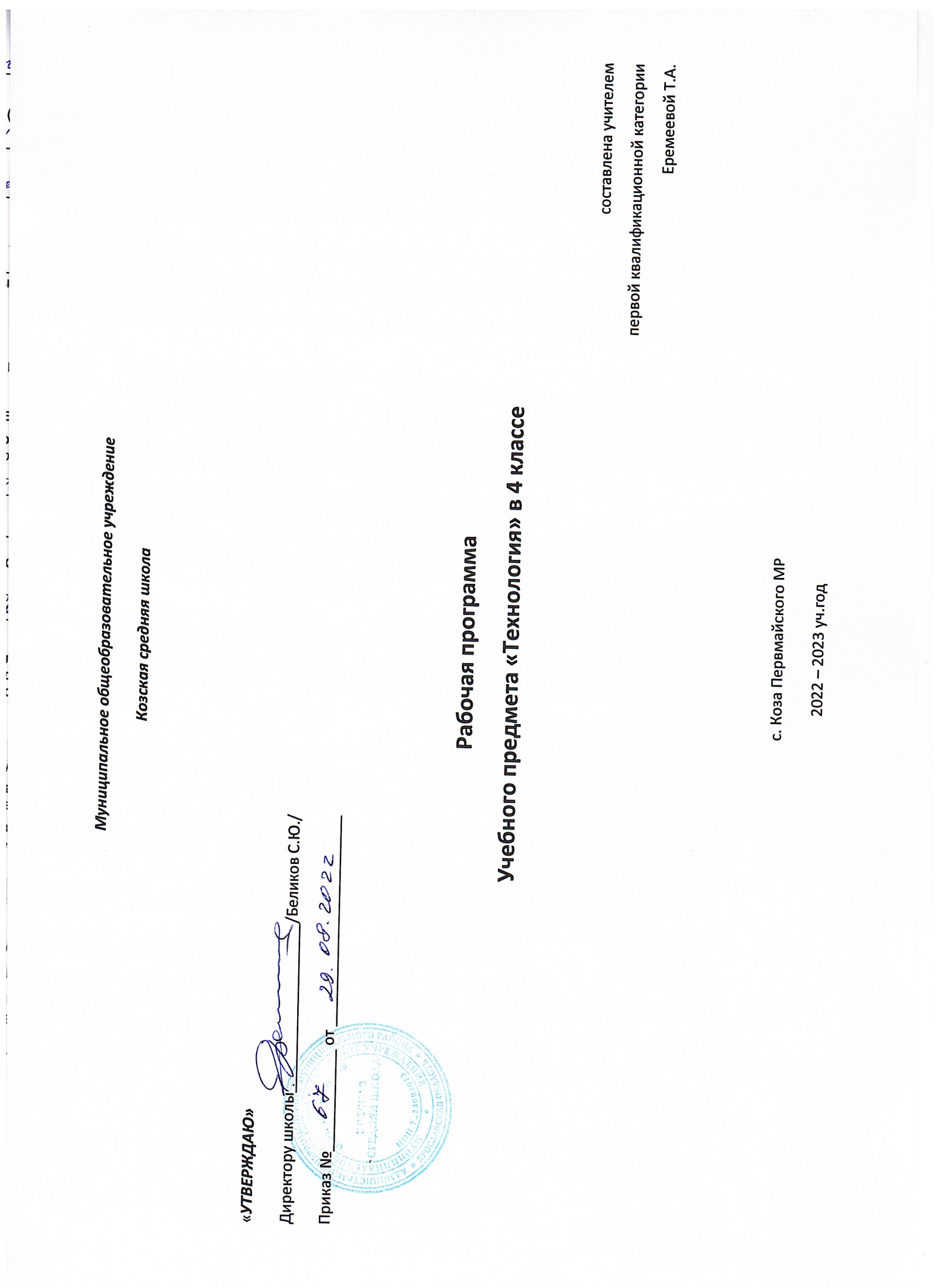 1.	Пояснительная запискаРабочая  программа по курсу технология для  4 класса  на 2021-2022   учебный год состав на основе следующих нормативных документов1. Федеральный закон "Об образовании в Российской Федерации" от 29.12.2012 N 273-ФЗ2. Федеральный государственный образовательный стандарт начального общего образования (ФГОС НОО), утвержденный приказом Министерства образования и науки РФ от 6 октября 2009 г. N 373, с изменениями и дополнениями от: 26 ноября 2010 г., 22 сентября 2011 г., 18 декабря 2012 г., 29 декабря 2014 г., 18 мая, 31 декабря 2015 г., 11 декабря 2020 г.3. Федеральный государственный образовательный стандарт начального общего образования обучающихся с ограниченными возможностями здоровья (ФГОС НОО ОВЗ), утвержденный приказом Министерства образования и науки Российской Федерации от 19 декабря 2014 г. № 15984. Федеральный государственный образовательный стандарт обучающихся с умственной отсталостью (ФГОС О у/о), утвержденный приказом Министерства образования и науки Российской Федерации от 19 декабря 2014 г. №1599;5. Приказ Министерства просвещения Российской Федерации от 23.12.2020 № 766 "О внесении изменений в федеральный перечень учебников, допущенных к использованию при реализации имеющих государственную аккредитацию образовательных программ начального общего, основного общего, среднего общего образования организациями, осуществляющими образовательную деятельность, утвержденный приказом Министерства просвещения Российской Федерации от 20 мая 2020 г. № 254" (Зарегистрирован 02.03.2021 № 62645)•	6. Постановление Главного государственного санитарного врача Российской Федерации от 30.06.2020 № 16 «Об утверждении санитарно-эпидемиологических правил СП 3.1/2.4.3598-20 "Санитарно-эпидемиологические требования к устройству, содержанию и организации работы образовательных организаций и других объектов социальной инфраструктуры для детей и молодежи в условиях распространения новой коронавирусной инфекции (COVID-19)"рамма начального общего образованияОсновная образовательная программа начального общего образования МОУ Козской СОШ, составленная на основе ФГОС НООАвторская  программа  « Технология 1-4 классы.» Е. А. Лутцевой( «Начальная школа XXI века». – М.: Вентана – Граф, 2018г, 80 с.)Методические письма о преподавании учебных предметов в начальных классах общеобразовательных учреждений Ярославской области  в 2020-2021 гПрограмма рассчитана  на 34 часа, 1 час в неделю.  Программа обеспечена  учебно-методическим комплектом: УМК «Начальная школа ХХI века»:1.Технология: Ступеньки к мастерству: 4 кл.: учебное пособие для учащихся общеобразовательных школ / Е.А. Лутцева; под ред. В.Д. Симоненко. - М.; Вентана-Граф, 2018г 2.Технология: учимся мастерству: 4 класс: рабочая тетрадь для учащихся общеобразовательных учреждений / Е.А. Лутцева. - М.: Вентана-Граф, 2019гИнтернет-сайты. Цифровые образовательные ресурсы для начальных классов.•	1.Сайт «Я иду на урок начальной школы»: http://nsc.1september.ru/urok•	2.Электронная версия журнала «Начальная школа»: http://nsc.1september.ru/index.php •	3.Методические пособия и рабочие программы учителям начальной школы:  •	4.Учитель портал: http://www.uchportal.ru•	5.Видеоуроки по основным предметам школьной программы: http://inerneturok.ru•	6.Сайт «Сообщество взаимопомощи учителей»: http://pedsovet.su•	7.Азбука в картинках и стихах для учеников 1-го класса•	сайт ресурса: bomoonlight.ru/azbuka•	8.Сайт "Самоучка" Математика, Письмо и Чтение, Развивающие игры.•	сайт ресурса: samouchka.com.ua•	9."Отличник" Тренажёр решения заданий по математике и русскому языку.•	сайт ресурса: www.otlichnyk.ru•	10."Знайка" Задания для обучающихся начальных классов.•	сайт ресурса: www.otlichnyk.ru/znayka •	11.Копилка детских ресурсов сайты ресурсов: beautiful-all.narod.ru/deti/deti.html, www.kinder.ru•	12.Детский портал «Солнышко» сайт ресурса: solnet.ee•	     Обучение и воспитание - важные компоненты образовательного процесса, они дополняют друг друга и служат единой цели: целостному развитию личности школьника. Воспитывающим потенциалом должен обладать каждый предмет, в связи с чем урок по любой дисциплине должен стать не просто формой организации учебного процесса, но и обладать определённым воспитательным потенциалом. Урок обладает уникальными возможностями влиять на становление очень многих качеств личности. Воспитательный потенциал  урока  технология- этоВ начальной школе закладываются основы технологического образования, позволяющие, во-первых, дать детям первоначальный опыт преобразовательной художественно-творческой и технико-технологической деятельности, основанной на образцах духовно-культурного содержания и современных достижениях науки и техники, во-вторых, создать условия для самовыражения каждого ребенка в его практической творческой деятельности через активное изучение простейших законов создания предметной среды посредством освоения технологии преобразования доступных материалов и использования современных информационных технологий. Уникальная предметно-практическая среда, окружающая ребенка, и его предметно-манипулятивная деятельность на уроках технологии позволяют успешно реализовывать не только технологическое, но и духовное, нравственное, эстетическое и интеллектуальное развитие учащегосяЦелью курсаявляется саморазвитие и развитие личности каждого ребёнка в процессе освоения мира через его собственную творческую предметную деятельность. Изучение технологии в начальной школе направлено на решение следующих задач:развитие личностных качеств (активности, инициативности, воли, любознательности и т. п.), интеллекта (внимания, памяти, восприятия, образного и образно-логического мышления, речи) и творческих способностей (основтворческой деятельности в целом и элементов технологического и конструкторского мышления в частности);формирование общих представлений о мире, созданном умом и руками человека, об истории деятельностного освоения мира (от открытия способов удовлетворения элементарных жизненных потребностей до начала технического прогресса и современных технологий), о взаимосвязи человека с природой (как источника не только сырьевых ресурсов, энергии, но и вдохновения, идей для реализации технологических замыслов и проектов); о мире профессий и важности правильного выбора профессии; формирование первоначальных конструкторско-технологических и организационно-экономических знаний, овладение технологическими приемами ручной обработки материалов; усвоение правил техники безопасного труда; приобретение навыков самообслуживания;овладение первоначальными умениями передачи, поиска, преобразования, хранения информации, использования компьютера; поиск (проверка) необходимой информации в словарях, каталоге библиотеки;использование приобретенных знаний о правилах создания предметной и информационной среды для творческого решения несложных конструкторских, художественно-конструкторских (дизайнерских), технологических и организационных задач;развитие коммуникативной компетентности младших школьников на основе организации совместной продуктивной деятельности; приобретение первоначальных навыков совместной продуктивной деятельности, сотрудничества, взаимопомощи, планирования и организации; воспитание экологически разумного отношения к природным ресурсам, умения видеть положительные и отрицательные стороны технического прогресса, уважения к людям труда и культурному наследию — результатам трудовой деятельности предшествующих поколений.Общая характеристика  учебного предметаВ начальной школе закладываются основы технологического образования, позволяющие, во-первых, дать детям первоначальный опыт преобразовательной художественно-творческой и технико-технологической деятельности, основанной на образцах духовно-культурного содержания и современных достижениях науки и техники, во-вторых, создать условия для самовыражения каждого ребенка в его практической творческой деятельности через активное изучение простейших законов создания предметной среды посредством освоения технологии преобразования доступных материалов и использования современных информационных технологий. Уникальная предметно-практическая среда, окружающая ребенка, и его предметно-манипулятивная деятельность на уроках технологии позволяют успешно реализовывать не только технологическое, но и духовное, нравственное, эстетическое и интеллектуальное развитие учащегося. Данный курс носит интегрированный характер. Суть интеграции заключается в знакомстве с различными явлениями материального мира, объединенными общими, присущими им закономерностями, которые проявляются в способах реализации человеческой деятельности, в технологиях преобразования сырья, энергии, информации. Практико-ориентированная направленность содержания учебного предмета «Технология» обеспечивает интеграцию знаний, полученных при изучении других учебных предметов (изобразительного искусства, математики, окружающего мира, русского (родного) языка, литературного чтения), и позволяет реализовать ихв интеллектуально-практической деятельности ученика. Это, в свою очередь, создает условия для развития инициативности, изобретательности, гибкости мышления.«Изобразительное искусство»дает возможность использовать средства художественной выразительности в целях гармонизации форм и конструкций при изготовлении изделий на основе законов и правил декоративно-прикладного искусства и дизайна. «Математика» — моделирование (преобразование объектов из чувственной формы в модели, воссоздание объектов по модели в материальном виде, мысленная трансформация объектов и пр.), выполнение расчетов, вычислений, построение форм с учетом основ геометрии, работа с геометрическими формами, телами, именованными числами. «Окружающий мир» — рассмотрение и анализ природных форм и конструкций как универсального источника инженерно-художественных идей для мастера; природы как источника сырья с учетом экологических проблем, деятельности человека как создателя материально-культурной среды обитания, изучение этнокультурных традиций.«Родной язык» — развитие устной речи на основе использования важнейших видов речевой деятельности и основных типов учебных текстов в процессе анализа заданий и обсуждения результатов практической деятельности (описание конструкции изделия, материалов и способов их обработки; повествование о ходе действий и построении плана деятельности; построение логически связных высказываний в рассуждениях, обоснованиях, формулировании выводов).«Литературное чтение» — работа с текстами для создания образа, реализуемого в изделии. Продуктивная деятельность учащихся на уроках технологии создает уникальную основу для самореализации личности. Благодаря включению в элементарную проектную деятельность учащиеся могут применить свои умения, заслужить одобрение и получить признание (например, за проявленную в работе добросовестность, упорство в достижении цели или за авторство оригинальной творческой идеи, воплощенной в материальный продукт). Именно так закладываются основы трудолюбия и способности к самовыражению, формируются социально ценные практические умения, опыт преобразовательной деятельности и развития творчества, что создает предпосылки для более успешной социализации. Возможность создания и реализации моделей социального поведения при работе в малых группах обеспечивает благоприятные условия для коммуникативной практики учащихся и для социальной адаптации в целом.Описание места учебного предмета в учебном планеНа изучение технологии в 4  классе в учебном плане школы отводится 1 час в неделю, 34 часа в год4.Ценностные ориентиры содержания учебного предметаПрограмма «Технология», интегрируя знания о человеке, природе и обществе, способствует целостному восприятию ребёнком мира во всём его многообразии и единстве. Практико-ориентированная направленность содержания позволяет реализовать эти знания в интеллектуально-практической деятельности младших школьников и создаёт условия для развития их инициативности, изобретательности, гибкости мышления. Содержание программы обеспечивает реальное включение в образовательный процесс различных структурных компонентов личности (интеллектуального, эмоционально-эстетического, духовно-нравственного, физического) в их единстве, что создаёт условия для гармонизации развития, сохранения и укрепления психического и физического здоровья учащихся.Личностные, метапредметные и предметные результатыосвоения учебного предмета1-4 классыЛичностнымирезультатами изучения технологии является воспитание и развитие социально и личностно значимых качеств, индивидуально-личностных позиций, ценностных установок (внимательное и доброжелательное отношение к сверстникам, младшим и старшим, готовность прийти на помощь, заботливость, уверенность в себе, чуткость, доброжелательность, общительность, эмпатия, самостоятельность, ответственность, уважительное отношение к культуре всех народов, толерантность, трудолюбие, желание трудиться, уважительное отношение к своему и чужому труду и результатам труда).Метапредметнымирезультатами изучения технологии является освоение учащимися универсальных способов деятельности, применимых как в рамках образовательного процесса, так и в реальных жизненных ситуациях (умение принять учебную задачу или ситуацию, выделить проблему, составить план действий и применять его для решения практической задачи, осуществлять информационный поиск, необходимую корректировку в ходе практической реализации, выполнять самооценку результата).Предметнымирезультатами изучения технологии являются доступные по возрасту начальные сведения о технике, технологиях и технологической стороне труда мастера, художника, об основах культуры труда; элементарные умения предметно-преобразовательной деятельности, умения ориентироваться в мире профессий, элементарный опыт творческой и проектной деятельности. Планируемые результаты обучения в 4 классе.Личностные результатыОценивать поступки, явления, события с точки зрения собственных ощущений, соотносить их с общепринятыми нормами и ценностями.Описывать свои чувства и ощущения от наблюдаемых явлений, событий, изделий декоративно-прикладного характера, уважительно относиться к результатам труда мастеров.Принимать другие мнения и высказывания, уважительно относиться к ним.Понимать необходимость бережного отношения к результатам труда людей; уважать людей труда.Метапредметные результатыРегулятивные универсальные учебные действияСамостоятельно формулировать цель урока после предварительного обсуждения.С помощью учителя анализировать предложенное задание, отделять известное от неизвестного.Совместно с учителем выявлять и формулировать учебную проблему.Самостоятельно выполнять пробные поисковые действия (упражнения), отбирать оптимальное решение проблемы (задачи).Предлагать конструкторско-технологические решения и способы выполнения отдельных этапов изготовления изделий из числа освоенных.Самостоятельно отбирать наиболее подходящие для выполнения задания материалы и инструменты.Выполнять задание по коллективно составленному плану, сверять с ним свои действия.Осуществлять текущий и итоговый контроль выполненной работы, проверять модели в действии, вносить необходимые конструктивные доработки.Познавательные универсальные учебные действияИскать и отбирать необходимую информацию для решения учебной задачи в учебнике, энциклопедиях, справочниках, в сети Интернет.Приобретать новые знания в процессе наблюдений, рассуждений и обсуждений материалов учебника, выполнения пробных поисковых упражнений.Перерабатывать полученную информацию: сравнивать и классифицировать факты и явления; определять причинно-следственные связи изучаемых явлений, событий, использовать её для выполнения предлагаемых и жизненных задач.Делать выводы на основе обобщения полученных знаний и освоенных умений.Коммуникативные универсальные учебные действияОпираясь на освоенные изобразительные и конструкторско-технологические знания и умения, делать выбор способов реализации предложенного или собственного замысла.Высказывать свою точку зрения и пытаться её обосновывать и аргументировать.Слушать других, уважительно относиться к их мнениям, пытаться договариваться.Сотрудничать, выполняя различные роли в группе, при совместном решении проблемы (задачи).Предметные результаты1. Общекультурные и общетрудовые компетенции. Основы культуры труда, самообслуживаниеИметь представление:- о творчестве и творческих профессиях, мировых достижениях в области техники и искусства {в рамках изученного), о наиболее значимых производствах;-  об основных правилах дизайна и их учёте при конструировании изделий (единство формы, функции и декора; стилевая гармония);- о правилах безопасного пользования бытовыми приборами.Организовывать и выполнять свою художественно-практическую деятельность в соответствии с собственным замыслом.Использовать знания и умения, приобретённые в ходе изучения технологии, изобразительного искусства и других учебных предметов, в собственной творческой деятельности.Бережно относиться и защищать природу и материальный мир.Безопасно пользоваться бытовыми приборами (розетками, электрочайником, компьютером).Выполнять простой ремонт одежды (пришивать пуговицы, сшивать разрывы по шву).2.Технология ручной обработки материалов. Основы графической грамотыНазывать наиболее распространённые искусственные и синтетические материалы (бумага, металлы, ткани) и их свойства.Последовательно читать и выполнять разметку развёрток с помощью контрольно-измерительных инструментов.Читать и выполнять основные линии чертежа (осевая и центровая).Соблюдать правила безопасной работы канцелярским ножом.Выполнять петельную строчку, её варианты, знать их назначение.Называть несколько видов информационных технологий и соответствующих способов передачи информации (из реального окружения учащихся).Иметь представление:- о дизайне, его месте и роли в современной проектной деятельности;- об основных условиях дизайна — единстве пользы, удобства и красоты;- о композиции изделий декоративно-прикладного характера на плоскости и в объёме;- традициях декоративно-прикладного искусства в создании изделий;- стилизации природных форм в технике, архитектуре и др.;- художественных техниках (в рамках изученного). Читать простейший чертёж (эскиз) развёрток.Выполнять разметку развёрток с помощью чертёжных инструментов.Подбирать и обосновывать наиболее рациональные технологические приёмы изготовления изделий.Выполнять рицовку.Оформлять изделия и соединять детали петельной строчкой и её вариантами.Находить и использовать дополнительную информацию из различных источников (в том числе из сети Интернет).3.Конструирование и моделированиеПриводить примеры простейших способов достижения прочности конструкций.Конструировать и моделировать изделия из разных материалов по заданным декоративно-художественным условиям.Изменять конструкцию изделия по заданным условиям.Выбирать способ соединения и соединительный материал в зависимости от требований конструкции.4.Использование компьютерных технологий (практика работы на компьютере)Иметь представление об использовании компьютеров в различных сферах жизни и деятельности человека.Называть основные части компьютера (с которыми работали на уроках) и их назначение.С помощью учителя:•   создавать небольшие тексты и печатные публикации с использованием изображений на экране компьютера;•   оформлять текст (выбор шрифта, его размера и цвета, выравнивание абзаца);•   работать с доступной информацией;•  работать в программах Word, PowerPoint. 6.Содержание программы. 4  классСодержание курса структурировано по двум основным содержательным линиям.1.  Основы технико-технологических знаний и умений, технологической культуры.2. Из истории технологии.Обе линии взаимосвязаны, что позволяет существенно расширить образовательные возможности предмета, приблизить его к окружающему миру ребенка в той его части, где человек взаимодействует с техникой, предметами быта, материальными продуктами духов-ной культуры, и представить освоение этого мира как непрерывный процесс в его историческом развитии.В программе эти содержательные линии представлены четырьмя разделами:1.  Общекультурные и общетрудовые компетенции. Основы культуры труда, самообслуживание.2. Технология ручной обработки материалов. Элементы графической грамоты.3.  Конструирование и моделирование.4.  Использование информационных технологий (практика работы на компьютере). Освоение предметных знаний и приобретение умений, формирование метапредметныхоснов деятельности и становление личностных качеств осуществляются в течение всего периода обучения.Общекультурные и общетрудовые компетенции. Основы культуры труда, самообслуживание     Преобразовательная деятельность человека в XX - начале XXI в. Научно-технический прогресс: главные открытия, изобретения, современные технологии (промышленные, информационные и др.), их положительное и отрицательное влияние на человека, его жизнедеятельность и на природу Земли в целом. Угроза экологической катастрофы и роль разума человека в её предотвращении.Сферы использования электричества, природных энергоносителей (газа, нефти) в промышленности и быту.Общие представления об авиации и космосе, энергии и энергетике, информационно-компьютерных технологиях.Самые яркие изобретения начала XX в. (в обзорном порядке). Начало XXI в. — использование компьютерных технологий во всех областях жизни человека. Влияние современных технологий и преобразующей деятельности человека на окружающую среду. Причины и пути предотвращения экологических и техногенных катастроф.Дизайн-анализ (анализ конструкторских, технологических и художественных особенностей изделия). Распределение времени при выполнении проекта.Коллективные проекты.Самообслуживание: пришивание пуговиц, сшивание разрывов по шву. Правила безопасного пользования бытовыми приборами.2. Технология ручной обработки материалов. Элементы графической грамоты Изобретение и использование синтетических материалов с определёнными заданными свойствами в различных отраслях и профессиях.Нефть как универсальное сырьё. Материалы, получаемые из нефти (пластмасса, стеклоткань, пенопласт и др.). Подбор материалов и инструментов в соответствии с замыслом. Синтетические материалы — полимеры (пластик, поролон). Их происхождение, свойства.Влияние современных технологий и преобразующей деятельности человека на окружающую среду. Комбинирование технологий обработки разных материалов и художественных технологий.Дизайн (производственный, жилищный, ландшафтный и др.). Его роль и место в современной проектной деятельности. Основные условия дизайна — единство пользы, удобства и красоты. Дизайн одежды в зависимости от её назначения, моды, времени. Элементы конструирования моделей, отделка петельной строчкой и её вариантами (тамбур, петля вприкреп, ёлочки и др.), крестообразной строчкой. Дизайн и маркетинг.3. Конструирование и моделирование Поиск оптимальных и доступных новых решений конструкторско-технологических проблем на основе элементов ТРИЗ (теории решения изобретательских задач).Техника XX — начала XXI в. Её современное назначение (удовлетворение бытовых, профессиональных, личных потребностей, исследование опасных и труднодоступных мест на земле и в космосе и др.). Современные требования к техническим устройствам (эколо-гичность, безопасность, эргономичность и др.).4. Использование информационных технологий (практика работы на компьютере) Современный информационный мир. Использование компьютерных технологий в разных сферах жизнедеятельности человека. Персональный компьютер (ПК) и дополнительные приспособления (принтер, сканер, колонки и др.). Знакомство с текстовым редактором. Поиск информации в компьютере и Интернете. Работа с простейшими информационными объектами (тексты, рисунки): создание, преобразование, сохранение, удаление, печать (вывод на принтер). Программы Word, PowerPoint.Требования к уровню подготовки учащихсяК концу обучения в начальной школе должна быть обеспечена готовность учащихся к дальнейшему образованию, достигнут необходимый уровень первоначальных трудовых умений, начальной технологической подготовки. Эти требования включают:•    элементарные знания о значении и месте трудовой деятельности в создании общечеловеческой культуры; о простых и доступных правилах создания функционального, комфортного и эстетически выразительного жизненного пространства (удобство, эстетическая выразительность, прочность; гармония предметов и окружающей среды);•    соответствующую возрасту технологическую компетентность: знание используемых видов материалов, их свойств, способов обработки; анализ устройства и назначения изделия; умение определять необходимые действия и технологические операции и применять их для решения практических задач; подбор материалов и инструментов в соответствии с выдвинутым планом и прогнозом возможных результатов; экономная разметка; обработка с целью получения деталей, сборка, отделка изделия; проверка изделия в действии;•    достаточный уровень графической грамотности: выполнение несложных измерений, чтение доступных графических изображений, использование чертежных инструментов (линейка, угольник, циркуль) и приспособлений для разметки деталей изделий; опора на рисунки, план, схемы, простейшие чертежи при решении задач по моделированию, воспроизведению и конструированию объектов;•    умение создавать несложные конструкции из разных материалов: исследование конструктивных особенностей объектов, подбор материалов и технологии их изготовления, проверка конструкции в действии, внесение корректив;•    овладение такими универсальными учебными действиями (УУД), как ориентировка в задании, поиск, анализ и отбор необходимой информации, планирование действий, прогнозирование результатов собственной и коллективной технологической деятельности, осуществление объективного самоконтроля и оценки собственной деятельности и деятельности своих товарищей, умение находить и исправлять ошибки в своей практической работе;•    умение самостоятельно справляться с доступными проблемами, реализовывать реальные собственные замыслы, устанавливать доброжелательные взаимоотношения в рабочей группе, выполнять разные социальные роли (руководитель, подчиненный);•     развитие личностных качеств: любознательности, доброжелательности, трудолюбия, уважения к труду, внимательного отношения к старшим, младшим и одноклассникам, стремления и готовности прийти на помощь тем, кто нуждается в ней.7. Тематическое планирование с определением основных видов учебной деятельности обучающихся8. Материально-техническое обеспечение учебного предметаСпецифическое сопровождение (оборудование)- индивидуальное рабочее место, которое можно перемещать в случае групповой работы;- инструменты и приспособления для ручной обработки материалов и решения конструкторско-технологических задач: ножницы школьные со скругленными концами и ножницы с острыми концами (в чехле), линейка, угольник, циркуль, иглы в игольнице, нитковдеватель, крючок для вязания, спицы, пяльцы, дощечки для работы шилом и лепки, простой и цветной карандаши, фломастеры, кисти для работы клеем и красками; инструменты для работы с проволокой;- материалы для изготовления изделий, предусмотренных программным содержанием: бумага (писчая, альбомная, цветная односторонняя и двусторонняя, крепированная, калька, копировальная, бумажные салфетки, страницы журналов), картон (обычный, цветной, гофрированный), ткань (однотонная и набивная, хлопчатобумажная и шерстяная, канва), нитки (катушечные, мулине, ирис, пряжа), текстильные материалы (сутаж, тесьма), пластилин или пластика, соленое тесто, фольга, проволока, природные материалы (плоские и объемные), «бросовый» материал (пластиковые баночки, крышки, картонные коробочки и т.д.), пуговицы, наборы «Конструктор».Интернет-ресурсы: 
http://stranamasterov.ru/
http://murzilka.org/
http://www.solnet.ee/УМК "Начальная школа  ХХI века"6. Поурочно-тематическое планирование по технологии  в  4 классеУчебная темаХарактеристика деятельности учащихся Характеристика деятельности учащихся Раздел 1. Общекультурные и общетрудовые компетенции. Основы культуры труда, самообслуживаниеРаздел 1. Общекультурные и общетрудовые компетенции. Основы культуры труда, самообслуживаниеРаздел 1. Общекультурные и общетрудовые компетенции. Основы культуры труда, самообслуживаниеРаздел 1. Общекультурные и общетрудовые компетенции. Основы культуры труда, самообслуживаниеТема 1. Рукотворный мир как результат труда человекаТема 2. Трудовая деятельность в жизни человека. Основы культуры трудаТема 3. Природа в художественно-практической деятельности человекаТема 4. Природа и техническая средаТема 5. Дом и семья. СамообслуживаниеПод руководством учителя:— коллективно разрабатывать несложные тематические проекты и самостоятельно их реализовывать.Самостоятельно:— проводить доступные исследования новых материалов, конструкций с целью дальнейшего их использования в собственной художественно-творческой деятельности;— анализировать доступные задания: понимать поставленную цель, отделять известное от неизвестного, прогнозировать получение практических результатов в зависимости от характера выполняемых действий, находить и использовать в соответствии с этим оптимальные средства и способы работы;— искать, отбирать и использовать необходимую информацию для выполнения предложенного задания;— планировать предстоящую доступную практическую деятельность в соответствии с её целью, задачами, особенностями выполняемого задания, отбирать оптимальные способы его выполнения;— организовывать свою деятельность, соблюдать приёмы безопасного и рационального труда; работать в малых группах, осуществлять сотрудничество, исполнять разные социальные роли, участвовать в коллективном обсуждении, продуктивно взаимодействовать и сотрудничать со сверстниками и взрослыми;— искать наиболее целесообразные способы решения задач прикладного характера в зависимости от цели и конкретных условий работы;— оценивать результат своей деятельности;— обобщать то новое, что освоеноПод руководством учителя:— коллективно разрабатывать несложные тематические проекты и самостоятельно их реализовывать.Самостоятельно:— проводить доступные исследования новых материалов, конструкций с целью дальнейшего их использования в собственной художественно-творческой деятельности;— анализировать доступные задания: понимать поставленную цель, отделять известное от неизвестного, прогнозировать получение практических результатов в зависимости от характера выполняемых действий, находить и использовать в соответствии с этим оптимальные средства и способы работы;— искать, отбирать и использовать необходимую информацию для выполнения предложенного задания;— планировать предстоящую доступную практическую деятельность в соответствии с её целью, задачами, особенностями выполняемого задания, отбирать оптимальные способы его выполнения;— организовывать свою деятельность, соблюдать приёмы безопасного и рационального труда; работать в малых группах, осуществлять сотрудничество, исполнять разные социальные роли, участвовать в коллективном обсуждении, продуктивно взаимодействовать и сотрудничать со сверстниками и взрослыми;— искать наиболее целесообразные способы решения задач прикладного характера в зависимости от цели и конкретных условий работы;— оценивать результат своей деятельности;— обобщать то новое, что освоеноТема 1. Рукотворный мир как результат труда человекаТема 2. Трудовая деятельность в жизни человека. Основы культуры трудаТема 3. Природа в художественно-практической деятельности человекаТема 4. Природа и техническая средаТема 5. Дом и семья. Самообслуживание4чПод руководством учителя:— коллективно разрабатывать несложные тематические проекты и самостоятельно их реализовывать.Самостоятельно:— проводить доступные исследования новых материалов, конструкций с целью дальнейшего их использования в собственной художественно-творческой деятельности;— анализировать доступные задания: понимать поставленную цель, отделять известное от неизвестного, прогнозировать получение практических результатов в зависимости от характера выполняемых действий, находить и использовать в соответствии с этим оптимальные средства и способы работы;— искать, отбирать и использовать необходимую информацию для выполнения предложенного задания;— планировать предстоящую доступную практическую деятельность в соответствии с её целью, задачами, особенностями выполняемого задания, отбирать оптимальные способы его выполнения;— организовывать свою деятельность, соблюдать приёмы безопасного и рационального труда; работать в малых группах, осуществлять сотрудничество, исполнять разные социальные роли, участвовать в коллективном обсуждении, продуктивно взаимодействовать и сотрудничать со сверстниками и взрослыми;— искать наиболее целесообразные способы решения задач прикладного характера в зависимости от цели и конкретных условий работы;— оценивать результат своей деятельности;— обобщать то новое, что освоеноПод руководством учителя:— коллективно разрабатывать несложные тематические проекты и самостоятельно их реализовывать.Самостоятельно:— проводить доступные исследования новых материалов, конструкций с целью дальнейшего их использования в собственной художественно-творческой деятельности;— анализировать доступные задания: понимать поставленную цель, отделять известное от неизвестного, прогнозировать получение практических результатов в зависимости от характера выполняемых действий, находить и использовать в соответствии с этим оптимальные средства и способы работы;— искать, отбирать и использовать необходимую информацию для выполнения предложенного задания;— планировать предстоящую доступную практическую деятельность в соответствии с её целью, задачами, особенностями выполняемого задания, отбирать оптимальные способы его выполнения;— организовывать свою деятельность, соблюдать приёмы безопасного и рационального труда; работать в малых группах, осуществлять сотрудничество, исполнять разные социальные роли, участвовать в коллективном обсуждении, продуктивно взаимодействовать и сотрудничать со сверстниками и взрослыми;— искать наиболее целесообразные способы решения задач прикладного характера в зависимости от цели и конкретных условий работы;— оценивать результат своей деятельности;— обобщать то новое, что освоеноТема 1. Рукотворный мир как результат труда человекаТема 2. Трудовая деятельность в жизни человека. Основы культуры трудаТема 3. Природа в художественно-практической деятельности человекаТема 4. Природа и техническая средаТема 5. Дом и семья. Самообслуживание4чПод руководством учителя:— коллективно разрабатывать несложные тематические проекты и самостоятельно их реализовывать.Самостоятельно:— проводить доступные исследования новых материалов, конструкций с целью дальнейшего их использования в собственной художественно-творческой деятельности;— анализировать доступные задания: понимать поставленную цель, отделять известное от неизвестного, прогнозировать получение практических результатов в зависимости от характера выполняемых действий, находить и использовать в соответствии с этим оптимальные средства и способы работы;— искать, отбирать и использовать необходимую информацию для выполнения предложенного задания;— планировать предстоящую доступную практическую деятельность в соответствии с её целью, задачами, особенностями выполняемого задания, отбирать оптимальные способы его выполнения;— организовывать свою деятельность, соблюдать приёмы безопасного и рационального труда; работать в малых группах, осуществлять сотрудничество, исполнять разные социальные роли, участвовать в коллективном обсуждении, продуктивно взаимодействовать и сотрудничать со сверстниками и взрослыми;— искать наиболее целесообразные способы решения задач прикладного характера в зависимости от цели и конкретных условий работы;— оценивать результат своей деятельности;— обобщать то новое, что освоеноПод руководством учителя:— коллективно разрабатывать несложные тематические проекты и самостоятельно их реализовывать.Самостоятельно:— проводить доступные исследования новых материалов, конструкций с целью дальнейшего их использования в собственной художественно-творческой деятельности;— анализировать доступные задания: понимать поставленную цель, отделять известное от неизвестного, прогнозировать получение практических результатов в зависимости от характера выполняемых действий, находить и использовать в соответствии с этим оптимальные средства и способы работы;— искать, отбирать и использовать необходимую информацию для выполнения предложенного задания;— планировать предстоящую доступную практическую деятельность в соответствии с её целью, задачами, особенностями выполняемого задания, отбирать оптимальные способы его выполнения;— организовывать свою деятельность, соблюдать приёмы безопасного и рационального труда; работать в малых группах, осуществлять сотрудничество, исполнять разные социальные роли, участвовать в коллективном обсуждении, продуктивно взаимодействовать и сотрудничать со сверстниками и взрослыми;— искать наиболее целесообразные способы решения задач прикладного характера в зависимости от цели и конкретных условий работы;— оценивать результат своей деятельности;— обобщать то новое, что освоеноТема 1. Рукотворный мир как результат труда человекаТема 2. Трудовая деятельность в жизни человека. Основы культуры трудаТема 3. Природа в художественно-практической деятельности человекаТема 4. Природа и техническая средаТема 5. Дом и семья. Самообслуживание8чПод руководством учителя:— коллективно разрабатывать несложные тематические проекты и самостоятельно их реализовывать.Самостоятельно:— проводить доступные исследования новых материалов, конструкций с целью дальнейшего их использования в собственной художественно-творческой деятельности;— анализировать доступные задания: понимать поставленную цель, отделять известное от неизвестного, прогнозировать получение практических результатов в зависимости от характера выполняемых действий, находить и использовать в соответствии с этим оптимальные средства и способы работы;— искать, отбирать и использовать необходимую информацию для выполнения предложенного задания;— планировать предстоящую доступную практическую деятельность в соответствии с её целью, задачами, особенностями выполняемого задания, отбирать оптимальные способы его выполнения;— организовывать свою деятельность, соблюдать приёмы безопасного и рационального труда; работать в малых группах, осуществлять сотрудничество, исполнять разные социальные роли, участвовать в коллективном обсуждении, продуктивно взаимодействовать и сотрудничать со сверстниками и взрослыми;— искать наиболее целесообразные способы решения задач прикладного характера в зависимости от цели и конкретных условий работы;— оценивать результат своей деятельности;— обобщать то новое, что освоеноПод руководством учителя:— коллективно разрабатывать несложные тематические проекты и самостоятельно их реализовывать.Самостоятельно:— проводить доступные исследования новых материалов, конструкций с целью дальнейшего их использования в собственной художественно-творческой деятельности;— анализировать доступные задания: понимать поставленную цель, отделять известное от неизвестного, прогнозировать получение практических результатов в зависимости от характера выполняемых действий, находить и использовать в соответствии с этим оптимальные средства и способы работы;— искать, отбирать и использовать необходимую информацию для выполнения предложенного задания;— планировать предстоящую доступную практическую деятельность в соответствии с её целью, задачами, особенностями выполняемого задания, отбирать оптимальные способы его выполнения;— организовывать свою деятельность, соблюдать приёмы безопасного и рационального труда; работать в малых группах, осуществлять сотрудничество, исполнять разные социальные роли, участвовать в коллективном обсуждении, продуктивно взаимодействовать и сотрудничать со сверстниками и взрослыми;— искать наиболее целесообразные способы решения задач прикладного характера в зависимости от цели и конкретных условий работы;— оценивать результат своей деятельности;— обобщать то новое, что освоеноТема 1. Рукотворный мир как результат труда человекаТема 2. Трудовая деятельность в жизни человека. Основы культуры трудаТема 3. Природа в художественно-практической деятельности человекаТема 4. Природа и техническая средаТема 5. Дом и семья. СамообслуживаниеПод руководством учителя:— коллективно разрабатывать несложные тематические проекты и самостоятельно их реализовывать.Самостоятельно:— проводить доступные исследования новых материалов, конструкций с целью дальнейшего их использования в собственной художественно-творческой деятельности;— анализировать доступные задания: понимать поставленную цель, отделять известное от неизвестного, прогнозировать получение практических результатов в зависимости от характера выполняемых действий, находить и использовать в соответствии с этим оптимальные средства и способы работы;— искать, отбирать и использовать необходимую информацию для выполнения предложенного задания;— планировать предстоящую доступную практическую деятельность в соответствии с её целью, задачами, особенностями выполняемого задания, отбирать оптимальные способы его выполнения;— организовывать свою деятельность, соблюдать приёмы безопасного и рационального труда; работать в малых группах, осуществлять сотрудничество, исполнять разные социальные роли, участвовать в коллективном обсуждении, продуктивно взаимодействовать и сотрудничать со сверстниками и взрослыми;— искать наиболее целесообразные способы решения задач прикладного характера в зависимости от цели и конкретных условий работы;— оценивать результат своей деятельности;— обобщать то новое, что освоеноПод руководством учителя:— коллективно разрабатывать несложные тематические проекты и самостоятельно их реализовывать.Самостоятельно:— проводить доступные исследования новых материалов, конструкций с целью дальнейшего их использования в собственной художественно-творческой деятельности;— анализировать доступные задания: понимать поставленную цель, отделять известное от неизвестного, прогнозировать получение практических результатов в зависимости от характера выполняемых действий, находить и использовать в соответствии с этим оптимальные средства и способы работы;— искать, отбирать и использовать необходимую информацию для выполнения предложенного задания;— планировать предстоящую доступную практическую деятельность в соответствии с её целью, задачами, особенностями выполняемого задания, отбирать оптимальные способы его выполнения;— организовывать свою деятельность, соблюдать приёмы безопасного и рационального труда; работать в малых группах, осуществлять сотрудничество, исполнять разные социальные роли, участвовать в коллективном обсуждении, продуктивно взаимодействовать и сотрудничать со сверстниками и взрослыми;— искать наиболее целесообразные способы решения задач прикладного характера в зависимости от цели и конкретных условий работы;— оценивать результат своей деятельности;— обобщать то новое, что освоеноТема 1. Рукотворный мир как результат труда человекаТема 2. Трудовая деятельность в жизни человека. Основы культуры трудаТема 3. Природа в художественно-практической деятельности человекаТема 4. Природа и техническая средаТема 5. Дом и семья. СамообслуживаниеПод руководством учителя:— коллективно разрабатывать несложные тематические проекты и самостоятельно их реализовывать.Самостоятельно:— проводить доступные исследования новых материалов, конструкций с целью дальнейшего их использования в собственной художественно-творческой деятельности;— анализировать доступные задания: понимать поставленную цель, отделять известное от неизвестного, прогнозировать получение практических результатов в зависимости от характера выполняемых действий, находить и использовать в соответствии с этим оптимальные средства и способы работы;— искать, отбирать и использовать необходимую информацию для выполнения предложенного задания;— планировать предстоящую доступную практическую деятельность в соответствии с её целью, задачами, особенностями выполняемого задания, отбирать оптимальные способы его выполнения;— организовывать свою деятельность, соблюдать приёмы безопасного и рационального труда; работать в малых группах, осуществлять сотрудничество, исполнять разные социальные роли, участвовать в коллективном обсуждении, продуктивно взаимодействовать и сотрудничать со сверстниками и взрослыми;— искать наиболее целесообразные способы решения задач прикладного характера в зависимости от цели и конкретных условий работы;— оценивать результат своей деятельности;— обобщать то новое, что освоеноПод руководством учителя:— коллективно разрабатывать несложные тематические проекты и самостоятельно их реализовывать.Самостоятельно:— проводить доступные исследования новых материалов, конструкций с целью дальнейшего их использования в собственной художественно-творческой деятельности;— анализировать доступные задания: понимать поставленную цель, отделять известное от неизвестного, прогнозировать получение практических результатов в зависимости от характера выполняемых действий, находить и использовать в соответствии с этим оптимальные средства и способы работы;— искать, отбирать и использовать необходимую информацию для выполнения предложенного задания;— планировать предстоящую доступную практическую деятельность в соответствии с её целью, задачами, особенностями выполняемого задания, отбирать оптимальные способы его выполнения;— организовывать свою деятельность, соблюдать приёмы безопасного и рационального труда; работать в малых группах, осуществлять сотрудничество, исполнять разные социальные роли, участвовать в коллективном обсуждении, продуктивно взаимодействовать и сотрудничать со сверстниками и взрослыми;— искать наиболее целесообразные способы решения задач прикладного характера в зависимости от цели и конкретных условий работы;— оценивать результат своей деятельности;— обобщать то новое, что освоеноТема 1. Рукотворный мир как результат труда человекаТема 2. Трудовая деятельность в жизни человека. Основы культуры трудаТема 3. Природа в художественно-практической деятельности человекаТема 4. Природа и техническая средаТема 5. Дом и семья. СамообслуживаниеПод руководством учителя:— коллективно разрабатывать несложные тематические проекты и самостоятельно их реализовывать.Самостоятельно:— проводить доступные исследования новых материалов, конструкций с целью дальнейшего их использования в собственной художественно-творческой деятельности;— анализировать доступные задания: понимать поставленную цель, отделять известное от неизвестного, прогнозировать получение практических результатов в зависимости от характера выполняемых действий, находить и использовать в соответствии с этим оптимальные средства и способы работы;— искать, отбирать и использовать необходимую информацию для выполнения предложенного задания;— планировать предстоящую доступную практическую деятельность в соответствии с её целью, задачами, особенностями выполняемого задания, отбирать оптимальные способы его выполнения;— организовывать свою деятельность, соблюдать приёмы безопасного и рационального труда; работать в малых группах, осуществлять сотрудничество, исполнять разные социальные роли, участвовать в коллективном обсуждении, продуктивно взаимодействовать и сотрудничать со сверстниками и взрослыми;— искать наиболее целесообразные способы решения задач прикладного характера в зависимости от цели и конкретных условий работы;— оценивать результат своей деятельности;— обобщать то новое, что освоеноПод руководством учителя:— коллективно разрабатывать несложные тематические проекты и самостоятельно их реализовывать.Самостоятельно:— проводить доступные исследования новых материалов, конструкций с целью дальнейшего их использования в собственной художественно-творческой деятельности;— анализировать доступные задания: понимать поставленную цель, отделять известное от неизвестного, прогнозировать получение практических результатов в зависимости от характера выполняемых действий, находить и использовать в соответствии с этим оптимальные средства и способы работы;— искать, отбирать и использовать необходимую информацию для выполнения предложенного задания;— планировать предстоящую доступную практическую деятельность в соответствии с её целью, задачами, особенностями выполняемого задания, отбирать оптимальные способы его выполнения;— организовывать свою деятельность, соблюдать приёмы безопасного и рационального труда; работать в малых группах, осуществлять сотрудничество, исполнять разные социальные роли, участвовать в коллективном обсуждении, продуктивно взаимодействовать и сотрудничать со сверстниками и взрослыми;— искать наиболее целесообразные способы решения задач прикладного характера в зависимости от цели и конкретных условий работы;— оценивать результат своей деятельности;— обобщать то новое, что освоеноТема 1. Рукотворный мир как результат труда человекаТема 2. Трудовая деятельность в жизни человека. Основы культуры трудаТема 3. Природа в художественно-практической деятельности человекаТема 4. Природа и техническая средаТема 5. Дом и семья. Самообслуживание8чПод руководством учителя:— коллективно разрабатывать несложные тематические проекты и самостоятельно их реализовывать.Самостоятельно:— проводить доступные исследования новых материалов, конструкций с целью дальнейшего их использования в собственной художественно-творческой деятельности;— анализировать доступные задания: понимать поставленную цель, отделять известное от неизвестного, прогнозировать получение практических результатов в зависимости от характера выполняемых действий, находить и использовать в соответствии с этим оптимальные средства и способы работы;— искать, отбирать и использовать необходимую информацию для выполнения предложенного задания;— планировать предстоящую доступную практическую деятельность в соответствии с её целью, задачами, особенностями выполняемого задания, отбирать оптимальные способы его выполнения;— организовывать свою деятельность, соблюдать приёмы безопасного и рационального труда; работать в малых группах, осуществлять сотрудничество, исполнять разные социальные роли, участвовать в коллективном обсуждении, продуктивно взаимодействовать и сотрудничать со сверстниками и взрослыми;— искать наиболее целесообразные способы решения задач прикладного характера в зависимости от цели и конкретных условий работы;— оценивать результат своей деятельности;— обобщать то новое, что освоеноПод руководством учителя:— коллективно разрабатывать несложные тематические проекты и самостоятельно их реализовывать.Самостоятельно:— проводить доступные исследования новых материалов, конструкций с целью дальнейшего их использования в собственной художественно-творческой деятельности;— анализировать доступные задания: понимать поставленную цель, отделять известное от неизвестного, прогнозировать получение практических результатов в зависимости от характера выполняемых действий, находить и использовать в соответствии с этим оптимальные средства и способы работы;— искать, отбирать и использовать необходимую информацию для выполнения предложенного задания;— планировать предстоящую доступную практическую деятельность в соответствии с её целью, задачами, особенностями выполняемого задания, отбирать оптимальные способы его выполнения;— организовывать свою деятельность, соблюдать приёмы безопасного и рационального труда; работать в малых группах, осуществлять сотрудничество, исполнять разные социальные роли, участвовать в коллективном обсуждении, продуктивно взаимодействовать и сотрудничать со сверстниками и взрослыми;— искать наиболее целесообразные способы решения задач прикладного характера в зависимости от цели и конкретных условий работы;— оценивать результат своей деятельности;— обобщать то новое, что освоеноРаздел 2. Технология ручной обработки материалов. Элементы графической грамотыРаздел 2. Технология ручной обработки материалов. Элементы графической грамотыРаздел 2. Технология ручной обработки материалов. Элементы графической грамотыРаздел 2. Технология ручной обработки материалов. Элементы графической грамотыТема 1. Материалы, их свойства, происхождение и использование человекомТема 2. Инструменты и приспособления для обработки материаловТема 3. Общее представление о технологическом процессеТема 4. Технологические операции ручной обработки материалов (изготовления изделий из бумаги, картона, ткани и др.)Тема 5. Графические изображения в технике и технологии2чСамостоятельно:— проводить доступные исследования новых материалов с целью выявления их художественно-технологических особенностей для дальнейшего использования в собственной художественно-творческой деятельности;— анализировать конструкторско-технологические и декоративно-художественные особенности предлагаемых заданий;— осуществлять доступный информационный, практический поиск и открытие нового художественно-технологического знания и умения;— анализировать и читать изученные графические изображения (рисунки, простейшие чертежи и эскизы, схемы);— создавать мысленный образ доступного для изготовления объекта с учётом поставленной доступной конструкторско-технологической задачи или с целью передачи определённой художественно-эстетической информации;— воплощать мысленный образ в материале с опорой (при необходимости) на графические изображения, соблюдая приёмы безопасного и рационального труда;— планировать собственную практическую деятельность;— отбирать наиболее эффективные способы решения конструкторско-технологических и декоративно-художественных задач в зависимости от конкретных условий;— воплощать мысленный образ в материале с опорой (при необходимости) на освоенные графические изображения;— участвовать в совместной творческой деятельности при выполнении учебных практических работ и реализации несложных проектов: в принятии идеи, поиске и отборе необходимой информации, создании и практической реализации окончательного образа объекта, определении своего места в общей деятельности;— осуществлять самоконтроль и корректировку хода работы и конечного результата;— обобщать то новое, что открыто и усвоено на уроке или в собственной творческой деятельностиТема 1. Материалы, их свойства, происхождение и использование человекомТема 2. Инструменты и приспособления для обработки материаловТема 3. Общее представление о технологическом процессеТема 4. Технологические операции ручной обработки материалов (изготовления изделий из бумаги, картона, ткани и др.)Тема 5. Графические изображения в технике и технологии2чСамостоятельно:— проводить доступные исследования новых материалов с целью выявления их художественно-технологических особенностей для дальнейшего использования в собственной художественно-творческой деятельности;— анализировать конструкторско-технологические и декоративно-художественные особенности предлагаемых заданий;— осуществлять доступный информационный, практический поиск и открытие нового художественно-технологического знания и умения;— анализировать и читать изученные графические изображения (рисунки, простейшие чертежи и эскизы, схемы);— создавать мысленный образ доступного для изготовления объекта с учётом поставленной доступной конструкторско-технологической задачи или с целью передачи определённой художественно-эстетической информации;— воплощать мысленный образ в материале с опорой (при необходимости) на графические изображения, соблюдая приёмы безопасного и рационального труда;— планировать собственную практическую деятельность;— отбирать наиболее эффективные способы решения конструкторско-технологических и декоративно-художественных задач в зависимости от конкретных условий;— воплощать мысленный образ в материале с опорой (при необходимости) на освоенные графические изображения;— участвовать в совместной творческой деятельности при выполнении учебных практических работ и реализации несложных проектов: в принятии идеи, поиске и отборе необходимой информации, создании и практической реализации окончательного образа объекта, определении своего места в общей деятельности;— осуществлять самоконтроль и корректировку хода работы и конечного результата;— обобщать то новое, что открыто и усвоено на уроке или в собственной творческой деятельностиТема 1. Материалы, их свойства, происхождение и использование человекомТема 2. Инструменты и приспособления для обработки материаловТема 3. Общее представление о технологическом процессеТема 4. Технологические операции ручной обработки материалов (изготовления изделий из бумаги, картона, ткани и др.)Тема 5. Графические изображения в технике и технологии4чСамостоятельно:— проводить доступные исследования новых материалов с целью выявления их художественно-технологических особенностей для дальнейшего использования в собственной художественно-творческой деятельности;— анализировать конструкторско-технологические и декоративно-художественные особенности предлагаемых заданий;— осуществлять доступный информационный, практический поиск и открытие нового художественно-технологического знания и умения;— анализировать и читать изученные графические изображения (рисунки, простейшие чертежи и эскизы, схемы);— создавать мысленный образ доступного для изготовления объекта с учётом поставленной доступной конструкторско-технологической задачи или с целью передачи определённой художественно-эстетической информации;— воплощать мысленный образ в материале с опорой (при необходимости) на графические изображения, соблюдая приёмы безопасного и рационального труда;— планировать собственную практическую деятельность;— отбирать наиболее эффективные способы решения конструкторско-технологических и декоративно-художественных задач в зависимости от конкретных условий;— воплощать мысленный образ в материале с опорой (при необходимости) на освоенные графические изображения;— участвовать в совместной творческой деятельности при выполнении учебных практических работ и реализации несложных проектов: в принятии идеи, поиске и отборе необходимой информации, создании и практической реализации окончательного образа объекта, определении своего места в общей деятельности;— осуществлять самоконтроль и корректировку хода работы и конечного результата;— обобщать то новое, что открыто и усвоено на уроке или в собственной творческой деятельностиТема 1. Материалы, их свойства, происхождение и использование человекомТема 2. Инструменты и приспособления для обработки материаловТема 3. Общее представление о технологическом процессеТема 4. Технологические операции ручной обработки материалов (изготовления изделий из бумаги, картона, ткани и др.)Тема 5. Графические изображения в технике и технологииСамостоятельно:— проводить доступные исследования новых материалов с целью выявления их художественно-технологических особенностей для дальнейшего использования в собственной художественно-творческой деятельности;— анализировать конструкторско-технологические и декоративно-художественные особенности предлагаемых заданий;— осуществлять доступный информационный, практический поиск и открытие нового художественно-технологического знания и умения;— анализировать и читать изученные графические изображения (рисунки, простейшие чертежи и эскизы, схемы);— создавать мысленный образ доступного для изготовления объекта с учётом поставленной доступной конструкторско-технологической задачи или с целью передачи определённой художественно-эстетической информации;— воплощать мысленный образ в материале с опорой (при необходимости) на графические изображения, соблюдая приёмы безопасного и рационального труда;— планировать собственную практическую деятельность;— отбирать наиболее эффективные способы решения конструкторско-технологических и декоративно-художественных задач в зависимости от конкретных условий;— воплощать мысленный образ в материале с опорой (при необходимости) на освоенные графические изображения;— участвовать в совместной творческой деятельности при выполнении учебных практических работ и реализации несложных проектов: в принятии идеи, поиске и отборе необходимой информации, создании и практической реализации окончательного образа объекта, определении своего места в общей деятельности;— осуществлять самоконтроль и корректировку хода работы и конечного результата;— обобщать то новое, что открыто и усвоено на уроке или в собственной творческой деятельностиТема 1. Материалы, их свойства, происхождение и использование человекомТема 2. Инструменты и приспособления для обработки материаловТема 3. Общее представление о технологическом процессеТема 4. Технологические операции ручной обработки материалов (изготовления изделий из бумаги, картона, ткани и др.)Тема 5. Графические изображения в технике и технологии4чСамостоятельно:— проводить доступные исследования новых материалов с целью выявления их художественно-технологических особенностей для дальнейшего использования в собственной художественно-творческой деятельности;— анализировать конструкторско-технологические и декоративно-художественные особенности предлагаемых заданий;— осуществлять доступный информационный, практический поиск и открытие нового художественно-технологического знания и умения;— анализировать и читать изученные графические изображения (рисунки, простейшие чертежи и эскизы, схемы);— создавать мысленный образ доступного для изготовления объекта с учётом поставленной доступной конструкторско-технологической задачи или с целью передачи определённой художественно-эстетической информации;— воплощать мысленный образ в материале с опорой (при необходимости) на графические изображения, соблюдая приёмы безопасного и рационального труда;— планировать собственную практическую деятельность;— отбирать наиболее эффективные способы решения конструкторско-технологических и декоративно-художественных задач в зависимости от конкретных условий;— воплощать мысленный образ в материале с опорой (при необходимости) на освоенные графические изображения;— участвовать в совместной творческой деятельности при выполнении учебных практических работ и реализации несложных проектов: в принятии идеи, поиске и отборе необходимой информации, создании и практической реализации окончательного образа объекта, определении своего места в общей деятельности;— осуществлять самоконтроль и корректировку хода работы и конечного результата;— обобщать то новое, что открыто и усвоено на уроке или в собственной творческой деятельностиТема 1. Материалы, их свойства, происхождение и использование человекомТема 2. Инструменты и приспособления для обработки материаловТема 3. Общее представление о технологическом процессеТема 4. Технологические операции ручной обработки материалов (изготовления изделий из бумаги, картона, ткани и др.)Тема 5. Графические изображения в технике и технологииСамостоятельно:— проводить доступные исследования новых материалов с целью выявления их художественно-технологических особенностей для дальнейшего использования в собственной художественно-творческой деятельности;— анализировать конструкторско-технологические и декоративно-художественные особенности предлагаемых заданий;— осуществлять доступный информационный, практический поиск и открытие нового художественно-технологического знания и умения;— анализировать и читать изученные графические изображения (рисунки, простейшие чертежи и эскизы, схемы);— создавать мысленный образ доступного для изготовления объекта с учётом поставленной доступной конструкторско-технологической задачи или с целью передачи определённой художественно-эстетической информации;— воплощать мысленный образ в материале с опорой (при необходимости) на графические изображения, соблюдая приёмы безопасного и рационального труда;— планировать собственную практическую деятельность;— отбирать наиболее эффективные способы решения конструкторско-технологических и декоративно-художественных задач в зависимости от конкретных условий;— воплощать мысленный образ в материале с опорой (при необходимости) на освоенные графические изображения;— участвовать в совместной творческой деятельности при выполнении учебных практических работ и реализации несложных проектов: в принятии идеи, поиске и отборе необходимой информации, создании и практической реализации окончательного образа объекта, определении своего места в общей деятельности;— осуществлять самоконтроль и корректировку хода работы и конечного результата;— обобщать то новое, что открыто и усвоено на уроке или в собственной творческой деятельностиТема 1. Материалы, их свойства, происхождение и использование человекомТема 2. Инструменты и приспособления для обработки материаловТема 3. Общее представление о технологическом процессеТема 4. Технологические операции ручной обработки материалов (изготовления изделий из бумаги, картона, ткани и др.)Тема 5. Графические изображения в технике и технологии4чСамостоятельно:— проводить доступные исследования новых материалов с целью выявления их художественно-технологических особенностей для дальнейшего использования в собственной художественно-творческой деятельности;— анализировать конструкторско-технологические и декоративно-художественные особенности предлагаемых заданий;— осуществлять доступный информационный, практический поиск и открытие нового художественно-технологического знания и умения;— анализировать и читать изученные графические изображения (рисунки, простейшие чертежи и эскизы, схемы);— создавать мысленный образ доступного для изготовления объекта с учётом поставленной доступной конструкторско-технологической задачи или с целью передачи определённой художественно-эстетической информации;— воплощать мысленный образ в материале с опорой (при необходимости) на графические изображения, соблюдая приёмы безопасного и рационального труда;— планировать собственную практическую деятельность;— отбирать наиболее эффективные способы решения конструкторско-технологических и декоративно-художественных задач в зависимости от конкретных условий;— воплощать мысленный образ в материале с опорой (при необходимости) на освоенные графические изображения;— участвовать в совместной творческой деятельности при выполнении учебных практических работ и реализации несложных проектов: в принятии идеи, поиске и отборе необходимой информации, создании и практической реализации окончательного образа объекта, определении своего места в общей деятельности;— осуществлять самоконтроль и корректировку хода работы и конечного результата;— обобщать то новое, что открыто и усвоено на уроке или в собственной творческой деятельностиТема 1. Материалы, их свойства, происхождение и использование человекомТема 2. Инструменты и приспособления для обработки материаловТема 3. Общее представление о технологическом процессеТема 4. Технологические операции ручной обработки материалов (изготовления изделий из бумаги, картона, ткани и др.)Тема 5. Графические изображения в технике и технологииСамостоятельно:— проводить доступные исследования новых материалов с целью выявления их художественно-технологических особенностей для дальнейшего использования в собственной художественно-творческой деятельности;— анализировать конструкторско-технологические и декоративно-художественные особенности предлагаемых заданий;— осуществлять доступный информационный, практический поиск и открытие нового художественно-технологического знания и умения;— анализировать и читать изученные графические изображения (рисунки, простейшие чертежи и эскизы, схемы);— создавать мысленный образ доступного для изготовления объекта с учётом поставленной доступной конструкторско-технологической задачи или с целью передачи определённой художественно-эстетической информации;— воплощать мысленный образ в материале с опорой (при необходимости) на графические изображения, соблюдая приёмы безопасного и рационального труда;— планировать собственную практическую деятельность;— отбирать наиболее эффективные способы решения конструкторско-технологических и декоративно-художественных задач в зависимости от конкретных условий;— воплощать мысленный образ в материале с опорой (при необходимости) на освоенные графические изображения;— участвовать в совместной творческой деятельности при выполнении учебных практических работ и реализации несложных проектов: в принятии идеи, поиске и отборе необходимой информации, создании и практической реализации окончательного образа объекта, определении своего места в общей деятельности;— осуществлять самоконтроль и корректировку хода работы и конечного результата;— обобщать то новое, что открыто и усвоено на уроке или в собственной творческой деятельностиРаздел 3. Конструирование и моделированиеРаздел 3. Конструирование и моделированиеРаздел 3. Конструирование и моделированиеРаздел 3. Конструирование и моделированиеТема 1. Изделие и его конструкцияТема 2. Элементарные представления о конструкцииТема 3. Конструирование и моделирование несложных объектов2чСамостоятельно:— характеризовать основные требования к конструкции изделия;— моделировать несложные изделия с разными конструктивными особенностями (в пределах изученного);— конструировать объекты с учётом технических и художественно-декоративных условий;— проектировать изделия;— при необходимости корректировать конструкцию и технологию её изготовления;— планировать последовательность практических действий для реализации замысла, поставленной задачи;— участвовать в совместной творческой деятельности при выполнении учебных практических работ и реализации несложных проектов;— осуществлятьсамоконтроль и корректировку хода работы и конечного результата;— обобщать то новое, что открыто и усвоено на уроке или в собственной творческой деятельностиТема 1. Изделие и его конструкцияТема 2. Элементарные представления о конструкцииТема 3. Конструирование и моделирование несложных объектов2чСамостоятельно:— характеризовать основные требования к конструкции изделия;— моделировать несложные изделия с разными конструктивными особенностями (в пределах изученного);— конструировать объекты с учётом технических и художественно-декоративных условий;— проектировать изделия;— при необходимости корректировать конструкцию и технологию её изготовления;— планировать последовательность практических действий для реализации замысла, поставленной задачи;— участвовать в совместной творческой деятельности при выполнении учебных практических работ и реализации несложных проектов;— осуществлятьсамоконтроль и корректировку хода работы и конечного результата;— обобщать то новое, что открыто и усвоено на уроке или в собственной творческой деятельностиТема 1. Изделие и его конструкцияТема 2. Элементарные представления о конструкцииТема 3. Конструирование и моделирование несложных объектов6чСамостоятельно:— характеризовать основные требования к конструкции изделия;— моделировать несложные изделия с разными конструктивными особенностями (в пределах изученного);— конструировать объекты с учётом технических и художественно-декоративных условий;— проектировать изделия;— при необходимости корректировать конструкцию и технологию её изготовления;— планировать последовательность практических действий для реализации замысла, поставленной задачи;— участвовать в совместной творческой деятельности при выполнении учебных практических работ и реализации несложных проектов;— осуществлятьсамоконтроль и корректировку хода работы и конечного результата;— обобщать то новое, что открыто и усвоено на уроке или в собственной творческой деятельностиТема 1. Изделие и его конструкцияТема 2. Элементарные представления о конструкцииТема 3. Конструирование и моделирование несложных объектовСамостоятельно:— характеризовать основные требования к конструкции изделия;— моделировать несложные изделия с разными конструктивными особенностями (в пределах изученного);— конструировать объекты с учётом технических и художественно-декоративных условий;— проектировать изделия;— при необходимости корректировать конструкцию и технологию её изготовления;— планировать последовательность практических действий для реализации замысла, поставленной задачи;— участвовать в совместной творческой деятельности при выполнении учебных практических работ и реализации несложных проектов;— осуществлятьсамоконтроль и корректировку хода работы и конечного результата;— обобщать то новое, что открыто и усвоено на уроке или в собственной творческой деятельностиРаздел 4. Использование информационных технологий (практика работы на компьютере)Раздел 4. Использование информационных технологий (практика работы на компьютере)Раздел 4. Использование информационных технологий (практика работы на компьютере)Раздел 4. Использование информационных технологий (практика работы на компьютере)Тема 1. Компьютерное письмоТема 2. Создание презентаций6чСамостоятельно:— наблюдать образы информационных объектов различной природы, процессы создания информационных объектов с помощью компьютера.С помощью учителя:— исследовать(наблюдать, сравнивать, сопоставлять) технологические свойства, способы обработки элементов информационных объектов: ввод, удаление, копирование и вставку текстов;— наблюдать и использовать материальные и информационные объекты, инструменты материальных и информационных технологий, элементы информационных объектов (линии, фигуры, текст, таблицы); их свойства: цвет, ширину и шаблоны линий; шрифт, цвет, размер и начертание текста; отступ, интервал и выравнивание абзацев;— проектировать информационные изделия: создавать образ в соответствии с замыслом, реализовывать замысел, используя необходимые элементы и инструменты информационных технологий, корректировать замысел и готовую продукцию в зависимости от возможностей конкретной инструментальной среды;— искать, отбирать и использовать необходимые составные элементы информационной продукции (изображения, тексты, звуки, видео);— отбирать наиболее эффективные способы реализации замысла в зависимости от особенностей конкретной инструментальной среды;— осуществлятьсамоконтроль и корректировку хода работы и конечного результата;— обобщать (осознавать, структурировать и формулировать) то новое, что открыто и усвоено на урокеТема 1. Компьютерное письмоТема 2. Создание презентацийСамостоятельно:— наблюдать образы информационных объектов различной природы, процессы создания информационных объектов с помощью компьютера.С помощью учителя:— исследовать(наблюдать, сравнивать, сопоставлять) технологические свойства, способы обработки элементов информационных объектов: ввод, удаление, копирование и вставку текстов;— наблюдать и использовать материальные и информационные объекты, инструменты материальных и информационных технологий, элементы информационных объектов (линии, фигуры, текст, таблицы); их свойства: цвет, ширину и шаблоны линий; шрифт, цвет, размер и начертание текста; отступ, интервал и выравнивание абзацев;— проектировать информационные изделия: создавать образ в соответствии с замыслом, реализовывать замысел, используя необходимые элементы и инструменты информационных технологий, корректировать замысел и готовую продукцию в зависимости от возможностей конкретной инструментальной среды;— искать, отбирать и использовать необходимые составные элементы информационной продукции (изображения, тексты, звуки, видео);— отбирать наиболее эффективные способы реализации замысла в зависимости от особенностей конкретной инструментальной среды;— осуществлятьсамоконтроль и корректировку хода работы и конечного результата;— обобщать (осознавать, структурировать и формулировать) то новое, что открыто и усвоено на урокеТема 1. Компьютерное письмоТема 2. Создание презентацийСамостоятельно:— наблюдать образы информационных объектов различной природы, процессы создания информационных объектов с помощью компьютера.С помощью учителя:— исследовать(наблюдать, сравнивать, сопоставлять) технологические свойства, способы обработки элементов информационных объектов: ввод, удаление, копирование и вставку текстов;— наблюдать и использовать материальные и информационные объекты, инструменты материальных и информационных технологий, элементы информационных объектов (линии, фигуры, текст, таблицы); их свойства: цвет, ширину и шаблоны линий; шрифт, цвет, размер и начертание текста; отступ, интервал и выравнивание абзацев;— проектировать информационные изделия: создавать образ в соответствии с замыслом, реализовывать замысел, используя необходимые элементы и инструменты информационных технологий, корректировать замысел и готовую продукцию в зависимости от возможностей конкретной инструментальной среды;— искать, отбирать и использовать необходимые составные элементы информационной продукции (изображения, тексты, звуки, видео);— отбирать наиболее эффективные способы реализации замысла в зависимости от особенностей конкретной инструментальной среды;— осуществлятьсамоконтроль и корректировку хода работы и конечного результата;— обобщать (осознавать, структурировать и формулировать) то новое, что открыто и усвоено на урокеТема 1. Компьютерное письмоТема 2. Создание презентацийСамостоятельно:— наблюдать образы информационных объектов различной природы, процессы создания информационных объектов с помощью компьютера.С помощью учителя:— исследовать(наблюдать, сравнивать, сопоставлять) технологические свойства, способы обработки элементов информационных объектов: ввод, удаление, копирование и вставку текстов;— наблюдать и использовать материальные и информационные объекты, инструменты материальных и информационных технологий, элементы информационных объектов (линии, фигуры, текст, таблицы); их свойства: цвет, ширину и шаблоны линий; шрифт, цвет, размер и начертание текста; отступ, интервал и выравнивание абзацев;— проектировать информационные изделия: создавать образ в соответствии с замыслом, реализовывать замысел, используя необходимые элементы и инструменты информационных технологий, корректировать замысел и готовую продукцию в зависимости от возможностей конкретной инструментальной среды;— искать, отбирать и использовать необходимые составные элементы информационной продукции (изображения, тексты, звуки, видео);— отбирать наиболее эффективные способы реализации замысла в зависимости от особенностей конкретной инструментальной среды;— осуществлятьсамоконтроль и корректировку хода работы и конечного результата;— обобщать (осознавать, структурировать и формулировать) то новое, что открыто и усвоено на урокеТема 1. Компьютерное письмоТема 2. Создание презентаций8чСамостоятельно:— наблюдать образы информационных объектов различной природы, процессы создания информационных объектов с помощью компьютера.С помощью учителя:— исследовать(наблюдать, сравнивать, сопоставлять) технологические свойства, способы обработки элементов информационных объектов: ввод, удаление, копирование и вставку текстов;— наблюдать и использовать материальные и информационные объекты, инструменты материальных и информационных технологий, элементы информационных объектов (линии, фигуры, текст, таблицы); их свойства: цвет, ширину и шаблоны линий; шрифт, цвет, размер и начертание текста; отступ, интервал и выравнивание абзацев;— проектировать информационные изделия: создавать образ в соответствии с замыслом, реализовывать замысел, используя необходимые элементы и инструменты информационных технологий, корректировать замысел и готовую продукцию в зависимости от возможностей конкретной инструментальной среды;— искать, отбирать и использовать необходимые составные элементы информационной продукции (изображения, тексты, звуки, видео);— отбирать наиболее эффективные способы реализации замысла в зависимости от особенностей конкретной инструментальной среды;— осуществлятьсамоконтроль и корректировку хода работы и конечного результата;— обобщать (осознавать, структурировать и формулировать) то новое, что открыто и усвоено на урокеСамостоятельно:— наблюдать образы информационных объектов различной природы, процессы создания информационных объектов с помощью компьютера.С помощью учителя:— исследовать(наблюдать, сравнивать, сопоставлять) технологические свойства, способы обработки элементов информационных объектов: ввод, удаление, копирование и вставку текстов;— наблюдать и использовать материальные и информационные объекты, инструменты материальных и информационных технологий, элементы информационных объектов (линии, фигуры, текст, таблицы); их свойства: цвет, ширину и шаблоны линий; шрифт, цвет, размер и начертание текста; отступ, интервал и выравнивание абзацев;— проектировать информационные изделия: создавать образ в соответствии с замыслом, реализовывать замысел, используя необходимые элементы и инструменты информационных технологий, корректировать замысел и готовую продукцию в зависимости от возможностей конкретной инструментальной среды;— искать, отбирать и использовать необходимые составные элементы информационной продукции (изображения, тексты, звуки, видео);— отбирать наиболее эффективные способы реализации замысла в зависимости от особенностей конкретной инструментальной среды;— осуществлятьсамоконтроль и корректировку хода работы и конечного результата;— обобщать (осознавать, структурировать и формулировать) то новое, что открыто и усвоено на урокеСамостоятельно:— наблюдать образы информационных объектов различной природы, процессы создания информационных объектов с помощью компьютера.С помощью учителя:— исследовать(наблюдать, сравнивать, сопоставлять) технологические свойства, способы обработки элементов информационных объектов: ввод, удаление, копирование и вставку текстов;— наблюдать и использовать материальные и информационные объекты, инструменты материальных и информационных технологий, элементы информационных объектов (линии, фигуры, текст, таблицы); их свойства: цвет, ширину и шаблоны линий; шрифт, цвет, размер и начертание текста; отступ, интервал и выравнивание абзацев;— проектировать информационные изделия: создавать образ в соответствии с замыслом, реализовывать замысел, используя необходимые элементы и инструменты информационных технологий, корректировать замысел и готовую продукцию в зависимости от возможностей конкретной инструментальной среды;— искать, отбирать и использовать необходимые составные элементы информационной продукции (изображения, тексты, звуки, видео);— отбирать наиболее эффективные способы реализации замысла в зависимости от особенностей конкретной инструментальной среды;— осуществлятьсамоконтроль и корректировку хода работы и конечного результата;— обобщать (осознавать, структурировать и формулировать) то новое, что открыто и усвоено на урокеСамостоятельно:— наблюдать образы информационных объектов различной природы, процессы создания информационных объектов с помощью компьютера.С помощью учителя:— исследовать(наблюдать, сравнивать, сопоставлять) технологические свойства, способы обработки элементов информационных объектов: ввод, удаление, копирование и вставку текстов;— наблюдать и использовать материальные и информационные объекты, инструменты материальных и информационных технологий, элементы информационных объектов (линии, фигуры, текст, таблицы); их свойства: цвет, ширину и шаблоны линий; шрифт, цвет, размер и начертание текста; отступ, интервал и выравнивание абзацев;— проектировать информационные изделия: создавать образ в соответствии с замыслом, реализовывать замысел, используя необходимые элементы и инструменты информационных технологий, корректировать замысел и готовую продукцию в зависимости от возможностей конкретной инструментальной среды;— искать, отбирать и использовать необходимые составные элементы информационной продукции (изображения, тексты, звуки, видео);— отбирать наиболее эффективные способы реализации замысла в зависимости от особенностей конкретной инструментальной среды;— осуществлятьсамоконтроль и корректировку хода работы и конечного результата;— обобщать (осознавать, структурировать и формулировать) то новое, что открыто и усвоено на урокеМатериально-техническое оснащение по ФГОСИмеется в наличииБиблиотечный фонд (книгопечатная продукция)Библиотечный фонд (книгопечатная продукция)Лутцева Е.А. Технология: программа: 1-4 классы. - М.: Вентана-Граф, 2012г.Лутцева Е.А. Технология. Учебник. - М.: Вентана-Граф, 2011г.Лутцева Е.А., Зуева Т.П. Технология. Учимся мастерству. Рабочая тетрадь. - М.: Вентана-Граф, 2011г.Имеется в наличииПечатные пособияПечатные пособияДемонстрационный материал (картинки, предметные таблицы) в соответствии с основными требованиями программы обучения.Карточки с заданиями для 1- 4  классов Имеется в наличииКомпьютерные и информационно-коммуникативные средстваКомпьютерные и информационно-коммуникативные средстваМультимедийные презентации по темам курсаЦифровые информационные инструменты и источники (по основным темам программы): электронные справочные и учебные пособия (изучение процесса движения, работы; геометрическое конструирование и моделирование и др.)Имеется в наличииТехнические средства обученияТехнические средства обученияКлассная доска  с набором приспособлений для крепления таблицМагнитная доскаЭкспозиционный экранИнтерактивная доска Персональный компьютерСканер, принтер, ксероксИмеется в наличииОборудование классаОборудование классаУченические столы двухместные с комплектом стульевСтол учительский с тумбойШкафы для хранения учебников, дидактических материалов, пособийИмеется в наличииИгрыИгрыНастольные развивающие игры. Конструкторы. Электронные игры развивающего характераИмеется в наличии№Дата планПо фактуТема урокаТипурокаХарактеристика деятельностиучащегосяПланируемые результатыПланируемые результатыПланируемые результатыТекущий контрольД/З№Тема урокаТипурокаХарактеристика деятельностиучащегосяПредметные результатыМетапредметные результатыЛичностныерезультатыД/З102.09Современноепроизводство. Летняяшапочка.УрокпрактикумРассмотреть рисунки летних шапочек. Рассказывать о назначении изделия. Разработать вариант изделия по алгоритму. Выполнить проект «Летняя шапочка» по готовой или по самостоятельно построенной выкройке. Оценитьсобственнуюработу и работуодноклас-сников.Называет используемые виды материалов, их свойства, способы обработки. Находит и исправляет ошибки в своей практической работе. Справляется с доступными проблемами. Выполняет работу с опорой на рисунки, план, схемы, простейшие чертежи. Самостоятельно формулирует цель урока после предварительного обсуждения. Совместно с учителем выявляет и формулирует учебную проблему. Осуществляет текущий и итоговый контроль выполненной работы, проверяет модели в действии, вносит необходимые конструктивные доработки.Объяснять свои чувства и ощущения от восприятия объектов природы, результатов трудовой деятельности человека- мастера. Приниматьдругиемнения и высказывания, уважительноотноситься к ним.Р/т с. 3,задание 1209.09Чеканка.Панно в технике чеканки.УрокпрактикумРассмотреть образцы панно в технике чеканки. Нарисовать сюжет для панно. Подготовить шаблон по эскизу. Выбрать готовый сюжет или свой собственный и выполнить панно в технике чеканки.Выполняет работу с опорой на рисунки, план, схемы, простейшие чертежи. Создает несложные конструкции из разных материалов: исследует конструктивные особенности объектов, подбирает материалы и технологии их изготовления, проверяет конструкции в действии, вносит коррективы.Самостоятельно выполняет пробные поисковые действия (упражнения), отбирает оптимальное решение проблемы (задачи). Перерабатывает полученную информацию: сравнивает и классифицирует факты и явления. Делает выводы на основе обобщения полученных знаний и освоенных умений.Оценивать поступки, явления, события с точки зрения собственных ощущений, соотносить их общепринятыми нормами и ценностями. Описывать свои чувства и ощущения от наблюдаемых явлений, событий, изделий декоративно-прикладного характера, Р/т с. 5, задание 2316.09Электрифицированнаяигрушка. Условные обозначенияУрокпрактикумВыяснить, как работает электрифицированная игрушка. Рассмотреть схемы электромотора и электрической сети. Называть части двигателя автомобиля. Нарисовать условныеобозначения (батарейка, проводник, выключатель, лампочка, электрозвонок). Сравниватьсхемы, находитьотличия. Называет используемые виды материалов, их свойства, способы обработки. Решает задачи по моделированию, воспроизведению и конструированию объектов. Осуществляет объективный самоконтроль и оценку собственной деятельности Предлагает конструкторско-технологические решения и способы выполнения отдельных этапов изготовления изделий из числа освоенных. Высказывает свою точку зрения и пытается её обосновывать и аргументировать.Положительно относиться к труду людей ремесленных профессий. Воспитание и развитие внимательного и доброжелательного отношения к сверстникам.Р/т с. 6, задание 3423.09Изготовление модели телефона. Устройство  простейшей модели телефонаУрок-исследованиеРассмотреть устройство простейшей модели телефона. Определить, из чего изготовлены детали. Определить опытным путем, как закрепить нить внутри стаканчиков. Изготовить модель. Проверить модель в действии. Проанализировать качество связи в зависимости от натяжения нити.Выполняет работу с опорой на рисунки, план, схемы, простейшие чертежи. Создает несложные конструкции из разных материалов: исследует конструктивные особенности объектов, подбирает материалы и технологии их изготовления, проверяет конструкции в действии, вносит коррективы.Выявляет и формулирует учебную проблему. Отбирает наиболее подходящие для выполнения задания материалы и инструменты. Слушает других, уважительно относится к их мнениям, пытается договариваться. Сотрудничает, выполняя различные роли в группе, при совместном решении проблемы (задачи).Принимать другие мнения и высказывания; уважительно относиться к ним. Понимать необходимость бережного отношения к результатам труда людей; уважать людей труда.Р/т с. 7-9, задание 5530.09Модель современного предприятия.Текущая документация.Урок-практикумПродумать технологию изготовления. Подобрать необходимые материалы и инструменты. Заполнить таблицу «Технология выполнения проекта изделия». Выполнить проект. Защитить проект по плану. Краткораскрытьосновныепунктыплана.Решает задачи по моделированию, воспроизведению и конструированию объектов. Ориентируется в задании. Находит, анализирует и отбирает необходимую информацию, планирует действия. Прогнозируетрезультатсобственной и коллективнойдеятельности.Совместно с учителем выявляет и формулирует учебную проблему. Осуществляет текущий, и итоговый контроль выполненной работы, проверяет модели в действии, вносит необходимые конструктивные доработки.Понимать исторические традиции ремесел. Участвовать в диалоге, высказывать свое мнение. Понимать необходимость бережного отношения к результатам труда людей; уважать людей труда.Р/т с. 11 № 3607.10Исследование полиэтилена, поролона, других материалов. Практическая работа. Изделие из вторсырья.Урок - практикумАнализирует, какие детали необходимы для оформления изделия.Готовит поделку по образцу или по собственному замыслу.Решает задачи по моделированию, воспроизведению и конструированию объектов. Находит и исправляет ошибки в своей практической работе. Справляется с доступными проблемами. Реализовываетсобственныезамыслы.Самостоятельно формулирует цель урока после предварительного обсуждения. Самостоятельно отбирает наиболее подходящие для выполнения задания материалы и инструменты. Высказывает свою точку зрения и пытается её обосновывать и аргументировать.Уважительно относиться к чужому мнению. Умение участвовать в диалоге, сотрудничать в паре. Понимать необходимость бережного отношения к результатам труда людей; уважать людей труда.Р/т с. С. 15 задание 117814.1010.11Изделие из перчатки «Зайчик».Макет гостиной.Выполнение проекта «Интерьер»Урок - практикумИзготовить изделие, воспользовавшись схемой или инструкционной картой. Оформить изделие при помощи пуговиц или вышивки. Элементы конструирования моделей, отделка петельной строчкой и еёвариантами (тамбур, петлявприкреп, ёлочки и др.), крестообразной строчкой.Называет используемые виды материалов, их свойства, способы обработки. Находит и исправляет ошибки в своей практической работе. Справляется с доступными проблемами. Осуществляет объективный самоконтроль и оценку собственной деятельности Выполняет задание по коллективно составленному плану, сверяет с ним свои действия. Осуществляет текущий и итоговый контроль выполненной работы, проверяет модели в действии, вносит необходимые конструктивные доработки.Объяснять свои чувства и ощущения от восприятия результатов трудовой деятельности человека-мастера. Участвовать в диалоге, высказывать свое мнение. Сотрудничать в совместном решении проблемыР/т с. 20, задание 99                                                                                1018.1125.11Макет городского дома. Зскиз. Выбор материаловКоллективный проект « Городская улица»КомбинирванныйурокПроведение исследовательских работ: выявление существовавших ранее промыслов и ремёсел в близлежащих областях и населённых пунктах. Составление тематического натюрморта из бытовых предметов. Передача в натюрморте смысловой зависимости между предметами и их принадлежности конкретному народу. Выполнениенабросков и зарисовок с предметовразнойформы.Составление композиции натюрморта. Выполнение работы цветными карандашами. Передача объема предмета при наложении одного слоя на другой. Объяснять, чем обусловлен выбор мастером материала, формы и декоративного украшения - предмета. Создаватькомпозициипомотивамнародногодекоративно-прикладногопромысла.Эмоциональная отзывчивость и культура восприятия произведений профессионального и народного искусства. Нравственные и эстетические чувства; любовь к народной природе,                                                                                                                                                                                                                                                                                                                                                                                                                                                                                                                                                                                                                                                                                                                                                                                                                                                                                                                                                                                                                                                                                                                                                                                                                                                                                                                                                                                                                                                                                                                                                                                                                                                                                                                                                                                                                                                                                                                                                                                                                                                                                                                                                                                                                                                                                                                                                        своему народу, к многонациональной культуре.Развитие этических чувств и эстетических потребностей, эмоционально- чувственного восприятия окружающего мира природы и произведений искусства. Пробуждение и обогащениечувствребенка, сенсорныхспособностейдетей.Р/т с. 24, задание 111102.12Изделие«сюрпризница».Технологическая документация,, выкройка, сборка.Урок-иссле-дова-ниеИзготовить сюрпризницу, используя схему- выкройку и инструкционную карту. Описатьконструкциюсюрпризницы. Проанализировать особенности конструкции изделия, особенности отделки. Разметка основы из ткани.Находит и исправляет ошибки в своей практической работе. Справляется с доступными проблемами. Решает задачи по моделированию, воспро- ' изведению и конструированию объектов. Реализовываетреальныесобственныезамыслы.Совместно с учителем выявляет и формулирует учебную проблему. Предлагает конструкторско-технологические решения и способы выполнения отдельных этапов изготовления изделий из числа освоенных.Объяснять свои чувства и ощущения от восприятия объектов, иллюстраций. Сотрудничать в малых группах, положительно относиться к труду людей ремесленных профессий.Р/т с. 26-27, задание 131209.12Коллективная работа. Технологическая карта для упаковки.Урок-практикумРассматривать и анализировать графическую техническую документацию: чертеж, технический рисунок, эскиз. Решать задачи на создание адекватного образа упаковки. Выбирать и обосновывать наилучший вариант. Представлять его на эскизе или чертеже. Оформить инструкционную карту изделия. Практическиреализовыватьпроект.Решает задачи на конструирование «в уме»..Конструируетфутляр - упаковку для подарка на основе новых технологий работы. Выполняет работу с опорой на рисунки, план, схемы, простейшие чертежи. Реализовываетреальныесобственныезамыслы.Моделирует, прогнозирует действия, необходимые для выполнения практической работы. Планирует умственные и практические действия. Анализирует и оценивает полученные результаты. Предлагает конструктор-ско-технологические решения и способы выполнения отдельных этапов изготовления изделий из числа освоенных.Участвовать в диалоге, высказывать свое мнение. Сотрудничать в совместном решении проблемы, искать нужную информацию, перерабатывать ее. Приниматьдругиемнения и высказывания, уважительноотноситься к ним.Р/т с. 29-30, задание141316.12Коллективная работа. Технологическая карта для упаковки. Защитапроекта.Урок-практикумРассматривать и анализировать графическую техническую документацию: чертеж, технический рисунок, эскиз. Решать задачи на создание адекватного образа упаковки. Выбирать и обосновывать наилучший вариант. Представлять его на эскизе или чертеже. Оформить инструкционную карту изделия. Практическиреализовыватьпроект.Решает задачи на конструирование «в уме».Конструирует футляр - упаковку для подарка на основе новых технологий работы. Выполняет работу с опорой на рисунки, план, схемы, простейшие чертежи. Осуществляет объективный самоконтроль.Реализовываетреальныесобственныезамыслы.Моделирует, прогнозирует действия, необходимые для выполнения практической работы. Планирует умственные и практические действия. Анализирует и оценивает полученные результаты. Предлагает конструктор-ско-технологические решения и способы выполнения отдельных этапов изготовления изделий из числа освоенных.Участвовать в диалоге, высказывать свое мнение. Сотрудничать в совместном решении проблемы, искать нужную информацию, перерабатывать ее. Приниматьдругиемнения и высказывания, уважительноотноситься к ним.закончитьработу1423.12Новогодняя мастерская. «Ёлочная подвеска»Изготовление новогодних украшений .Урок-практикумИзготовить елочную подвеску, следуя инструкционной карте. Читать, слушать учебную информацию и инструкции. Производить оценку и выбор правильных ответов в соответствии с заданиями. Выполнятьчертежнографическиеработы.Находит и исправляет ошибки в своей практической работе. Выполняет работу с опорой на рисунки, план, схемы, простейшие чертежи. Осуществляет объективный самоконтроль и оценку собственной деятельности и деятельности своих товарищей.Планирует умственные и практические действия, оптимальную последовательность операций. Проявляет терпение, старательность, добросовестное отношение, аккуратность, усидчивость, соблюдает культуру труда. Производит контроль и оценку результатов работы.Оценивать поступки, явления, события с точки зрения собственных ощущений, соотносить их с общепринятыми нормами и ценностями. Приниматьдругиемнения и высказывания, уважительноотноситься к ним.Р/т с. 50 задание 231513.01Новогодняя мастерская. Гирлянда «Дракон».Урок-прак-тикумСклеить детали головы. Приклеить вставку для рта! Оформить голову дракона. Изготовить детали хвоста. Собратьзвеньяхвостанаобщуюнить. Оформитьизделие.Решает задачи по моделированию, воспроизведению и конструированию объектов. Ориентируется в задании. Находит, анализирует и отбирает необходимую информацию, планирует действия. Прогнозируетрезультатсобственной и коллективнойтехнологическойдеятельности.Совместно с учителем выявляет и формулирует учебную проблему. Перерабатывает полученную информацию: сравнивает и классифицирует факты и явления. Слушаетдругих, уважительноотносится к ихмнениям, пытаетсядоговариваться.Принимать другие мнения и высказывания, уважительно относиться к ним. Понимать необходимость бережного отношения к результатам труда людей; уважать людей труда..Р/т с. 52-54, задание 241627.01 Изготовление по образцу или собственному замыслу «Ёлочная игрушка»Урок-выставкаРаскрасить фигуры смесью гуаши и клея ПВА. Защитить свой проект: рассказать, что понравилось в работе, какие.трудности преодолевались. Рассматривать и анализировать экспонаты выставки. Делать краткие сообщения (для родителей и других посетителей выставки) об отдельных работах. Производитьоценкудостижений.Рассматривает и анализирует экспонаты выставки. Делает краткие сообщения (для родителей и других посетителей выставки) об отдельных работах. Обменивается впечатлениями об экспонатах выставки и учебных достижениях. Реализовывает реальные собственные замыслы.Воспринимает, анализирует информацию, содержащуюся в экспонатах выставки. Вступает в общение, соблюдая правила общения, выражает свою точку зрения, слушает другого. Аргументированно высказывает свое мнение, внимательно и доброжелательно слушает мнение товарищей и гостей выставки.Оценивать поступки, явления, события с точки зрения собственных • ощущений, соотносить их с общепринятыми нормами и ценностями. Приниматьдругиемнения и высказывания, уважительноотноситься к ним.Р/т  с. 57, задание 261720.01Изготовление игрушки «Клоун».Урок-практикумВыбрать вариант отделки по своему усмотрению. Изготовить девять колпачков заданного радиуса. Изготовить детали головы клоуна. Собрать голову и прикрепить ее к нитке. Собратьизделиепоинструкции.Находит и исправляет ошибки в своей практической работе. Справляется с доступными проблемами. Ориентируется в задании. Находит, анализирует и отбирает необходимую информацию, планирует действия. Самостоятельно формулирует цель урока после предварительного обсуждения. Предлагает конструкторско-технологические решения и способы выполнения отдельных этапов изготовления изделий из числа освоенных.Принимать другие мнения и высказывания, уважительно относиться к ним" Понимать необходимость бережного отношения к результатам труда людей; уважать людей труда.Р/т с. 55-57, задание 251803.02Живой подарок. Посадка луковичного или клубневого растенияУрок-практикумИзучить сетку дневника наблюдений за выращиванием. Заполнять дневник наблюдений по мере роста растения. Выполнитьколлективныйинформационныйпроект: плакат «Берегитеприроду!»Находит и исправляет ошибки в своей практической работе. Ориентируется в задании. Находит, анализирует и отбирает необходимую информацию, планирует действия. Прогнозирует результат собственной технологической деятельности.Совместно с учителем выявляет и формулирует учебную проблему. Самостоятельно отбирает наиболее подходящие для выполнения задания материалы и инструменты.Принимать другие мнения и высказывания, уважительно относиться к ним. Понимать необходимость бережного отношения к результатам труда людей; уважать людей труда.Пр/рВестинаблюдения1910.02Средства передвижения Дизайн-проект в области техники.Урок-иссле-дова-ниеВыполнять коллективный дизайнерский проект в области техники. Выбирать средство передвижения. Объединиться в творческие группы. Распределить специальности. Изучить требования к новой машине. Разрабатывать проект и технологическую документацию.Называет используемые виды материалов, их свойства, способы обработки. Выполняет работу с опорой на рисунки, план, схемы, простейшие чертежи. Осуществляет объективный самоконтроль и оценку собственной деятельности и деятельности своих товарищей.С помощью учителя анализирует предложенное задание, отделяет известное от неизвестного. Предлагает конструкторско-технологические решения и способы выполнения отдельных этапов изготовления изделий из числа освоенных. Делает выводы на основе обобщения полученных знаний и освоенных умений.Сотрудничать в малых группах; положительно относиться к труду людей ремесленных профессий. Объяснять, свои чувства и ощущенияотвосприятиярезультатовтрудовойдеятельностичелов'ека-мастера.Р/т с. 14-16, закончить работу2017.02Дизайн-проект в области интерьера. Макетмебели.Урок-прак-тикумРассмотреть макеты предметов интерьера. Обсудить, какие материалы подойдут для изготовления изделия, учитывая их конструктивные особенности. Сформулироватьтребования в конструкцииизделия с учетомихназначения.Анализирует устройство и назначения изделия. Определяет необходимые действия и технологические операции и применяет их для решения практических задач. Выполняет работу с опорой на рисунки, план, схемы, простейшие чертежи.Самостоятельно формулирует цель урока после предварительного обсуждения. Самостоятельно выполняет пробные поисковые действия(упражнения), отбирает оптимальное решение проблемы (задачи).Воспитание и развитие готовности прийти на помощь. Умение участвовать в диалоге, высказывать свое мнение. Сотрудничать в совместном решении проблемы, искать нужную информацию, перерабатывать ее.Р/т с. 33, задание 162124.02Гостиная. Коллективная работа. Урок 1. Идея. Технологическоезадание. Эскиз.Урок-прак-тикумАнализировать дизайнерские задачи при планировке гостиной. Сделать экономическое обоснование проекта. Заполнить инструкционную карту изготовления макета интерьера. Защититьготовыйпроектпоплану.Выполняет работу с опорой на рисунки, план, схемы, простейшие чертежи. Решает задачи по моделированию, воспроизведению и конструированию объектов. Осуществляет объективный самоконтроль и оценку собственной деятельности и деятельности своих товарищей.Предлагает конструкторско-технологические решения и способы выполнения отдельных этапов изготовления изделий из числа освоенных. Выполняет задание по коллективно составленному плану, сверяет с ним свои действия.Соотносить информацию с имеющимися знаниями. Воспитание и развитие заботливости. Умение участвовать в диалоге. Сотрудничать в совместном решении проблемы, искать нужную информацию, перерабатывать ее.Р/т с. 34, задание 1722Гостиная. Коллективная работа. Урок 2. Идея. Технологическое задание. Изготовление здания по эскизу.Урок-прак-тикумАнализировать дизайнерские задачи при планировке гостиной. Сделать экономическое обоснование проекта. Заполнить инструкционную карту изготовления макета интерьера. Защититьготовыйпроектпоплану.Выполняет работу с опорой на рисунки, план, схемы, простейшие чертежи. Решает задачи по моделированию, воспроизведению и конструированию объектов. Осуществляет объективный самоконтроль и оценку собственной деятельности и деятельности своих товарищей.Предлагает конструкторско-технологические решения и способы выполнения отдельных этапов изготовления изделий из числа освоенных. Выполняет задание по коллективно составленному плану, сверяет с ним свои действия.Соотносить информацию с имеющимися знаниями. Воспитание и развитие заботливости. Умение участвовать в диалоге. Сотрудничать в совместном решении проблемы, искать нужную информацию, перерабатывать ее.Р/т с. 34, задание 172303.03Силуэтная кукла. Модель «Кукпаизгольфа (куклабессуставная)».Урок-прак-тикумВыполнить проект «Дизайн в одежде». Рассмотреть варианты конструкции кукол. Изготовить куклу по инструкционной карте.Называет используемые виды материалов, их свойства, способы обработки. Создает несложные конструкции из разных материалов: исследует конструктивные особенности объектов, проверяет конструкции в действии, вносит коррективы.Самостоятельно формулирует цель урока после предварительного обсуждения. Выполняет задание по коллективно составленному плану, сверяет с ним свои действия.Сотрудничать в совместном решении проблемы, искать нужную информацию, перерабатывать ее. Объяснять свои чувства и ощущения от восприятия результатов трудовой деятельности человека-мастера.Р/т с. 37, задание 182410.03«Дом моделей». Дизайн-проект. Эскиз костюмаУрок-прак-тикумВыполнить проект «Дизайн в одежде». Рассмотреть варианты конструкции кукол. Изготовить куклу по инструкционной карте.Выполняет работу с опорой на рисунки, план, схемы, простейшие чертежи. Ориентируется в задании. Находит, анализирует и отбирает необходимую информацию, планирует действия. Прогнозируетрезультатсобственнойдеятельности.Совместно с учителем выявляет и формулирует учебную проблему. Делает выводы на основе обобщения полученных з.наний и освоенных умений.Принимать другие мнения и высказывания, уважительно относиться к ним. Понимать необходимость бережного отношения к результатам труда людей; Р/т с. 41, задание 192517.03Изготовление Куклы из пластилина по образцу или собственному замыслуУрок-прак-тикумРазработать дизайнерский проект прически, одежды, аксессуаров. Подобрать пластилин соответствующего цвета. Выбрать другие материалы для реализации замысла.Решает задачи по моделированию, воспроизведению и конструированию объектов. Осуществляет объективный самоконтроль и оценку собственной деятельности и деятельности своих товарищей.Осуществляет текущий и итоговый контроль выполненной работы, проверяет модели в действии, вносит необходимые конструктивные доработки.Оценивать поступки, явления, события с точки зрения собственных ощущений, соотносить их с общепринятыми нормами и ценностями.Р/т с. 43, задание 202624.03Аксессуары для куклы. Изготовление веера или ридикюля по образцуУрок-прак-тикумИзготовить детали мордочки, челки, ушек, глаз и лапок. Обметать детали основы й ушек. Приметать детали ушек к деталям основы. Выполнить тренировочные упражнения по вышивке.Выполняет работу с опорой на рисунки, план, схемы, простейшие чертежи. Ориентируется в задании. Находит, анализирует и отбирает необходимую информацию, планирует действия. Прогнозируетрезультатсобственной и коллективнойтехнологическойдеятельности.Перерабатывает полученную информацию: сравнивает и классифицирует факты и явления. Высказывает свою точку зрения и пытается её обосновывать и аргументировать.Сотрудничать в совместном решении проблемы, искать нужную информацию, перерабатывать ее. Объяснять свои чувства и ощущения от восприятия результатов трудовой деятельности человека- мастера.Р/т с. 44, задание 21272807.0414.04Футляр. Дизайн-проект.Упражнения по вышивке петельной строчкиФутляр. Дизайн-проект. Сборка деталей, аппликацияУрок-прак-тикумСшить детали основы по плану. Представить изделие на выставке. Рассматривать и анализировать экспонаты выставки. Делать краткие сообщения (для родителей и других посетителей выставки) об отдельных работах.Рассматривает и анализирует экспонаты выставки. Делает краткие сообщения (для родителей и других посетителей выставки) об отдельных работах. Обмениваетсявпечатлениямиобэкспонатахвыставки и учебныхдостижениях.Воспринимает, анализирует информацию, содержащуюся в экспонатах выставки. Вступает в общение, соблюдая правила общения, выражает свою точку зрения, слушает другого.. Производитоценкудостижений.Оценивать поступки, явления, события с точки зрения собственных ощущений, соотносить их с общепринятыми нормами и ценностями. Р/т с. 45, задание 222921.04Программа Word. Правила клавиатурного письма.Урок-прак-тикумНаблюдать образы информационных объектов различной природы, процессы создания информационных объектов с помощью компьютера. Выполнить информационный проект: редактирование текста.Наблюдает образы информационных объектов различной природы, процессы создания информационных объектов с помощью компьютера. С помощью учителя создает небольшие тексты и печатные публикации с использованием изображений на экране компьютера.Самостоятельно формулирует цель урока после предварительного обсуждения. Совместно с учителемвыявляет и формулируетучебнуюпроблему.Оценивать поступки, явления, события с точки зрения собственных ощущений, соотносить их с общепринятыми нормами и ценностями.Набратьсамостоятельнотекст3028.04Создание небольших текстов и печатных публикаций с использованием изображений на экране компьютера.Урок-прак-тикумС помощью учителя наблюдать и использовать материальные и информационные объекты, инструменты материальных и информационных технологий, элементы информационных объектов (линии, фигуры, текст, таблицы); их свойства: цвет, ширину и шаблоны линий; шрифт, цвет, размер и начертание текста; отступ, интервал и выравнивание абзацев.Называет основные части компьютера (с которыми работали на уроках) и их назначение. Осуществляет объективный самоконтроль и оценку собственной деятельности и деятельности своих товарищей. Справляется с доступными проблемами.Понимает особенности декоративно-прикладных изделий. Слушает учителя и одноклассников, высказывает свое мнение. Работает по составленному совместно с учителем плану, используя необходимые дидактические средства (рисунки, инструкционные карты, инструменты и приспособления).Сотрудничать в совместном решении проблемы, искать нужную информацию, перерабатывать ее. Объяснять свои чувства и ощущения от восприятия результатов трудовой деятельности человека- мастера.Подобрать к текстукартинку3105.05Оформление текста (выбор шрифта, его размера и цвета, выравнивание абзаца).Урок - практикумС помощью учителя проектировать информационные изделия: создавать образ в соответствии с замыслом, реализовывать замысел, используя необходимые элементы и инструменты информационных технологий, корректировать замысел и готовую продукцию в зависимости от возможностей конкретной инструментальной среды.Ориентируется в задании. Находит, анализирует и отбирает необходимую информацию, планирует действия. Прогнозирует результат собственной и коллективной технологической деятельности. Реализовывает реальные собственные замыслы.Совместно с учителем выявляет и формулирует учебную проблему. Самостоятельно выполняет пробные поисковые действия (упражнения), отбирает оптимальное решение проблемы (задачи). Перерабатываетполученнуюинформацию: сравнивает и классифицируетфакты и явления.Принимать другие мнения и высказывания, уважительно относиться к ним. Понимать необходимость бережного отношения к результатам труда людей; уважать людей труда.Оформить текст3212.05Программа PowerPoint.Набор текста в разных форматах, вставка рисунковУрок-практикумС помощью учителя обобщать (осознавать, структурировать и формулировать) то новое, что открыто и усвоено на уроке. Выполнить дизайнерский коллективный проект в области техники «Проблемы экологии на предприятиях высокой технологии»,Находит и исправляет ошибки в своей практической работе. Справляется с доступными проблемами. Ориентируется в задании. Находит, анализирует и отбирает необходимую информацию, планирует действия. С помощью учителя анализирует предложенное задание, отделяет известное от неизвестного. Делает выводы на основе обобщения полученных знаний и освоенных умений.Принимать другие мнения и высказывания, уважительно относиться к ним.Создать презентацию на заданную тему3319.05Программа PowerPoint. Создание презентаций по готовым шаблонам.Урок-практикумС помощью учителя обобщать (осознавать, структурировать и формулировать) то новое, что открыто и усвоено на уроке. Выполнить дизайнерский коллективный проект в области техники «Проблемы экологии на предприятиях высокой технологии»,Находит и исправляет ошибки в своей практической работе. Справляется с доступными проблемами. Ориентируется в задании. Находит, анализирует и отбирает необходимую информацию, планирует действия. С помощью учителя анализирует предложенное задание, отделяет известное от неизвестного. Делает выводы на основе обобщения полученных знаний и освоенных умений.Принимать другие мнения и высказывания, уважительно относиться к ним.Создать презентацию на заданную тему3426.05Обобщающий урок « Юный технолог» Защита презентаций.Урок-практикумС помощью учителя исследовать (наблюдать, сравнивать, сопоставлять) технологические свойства, способы обработки элементов информационных объектов: ввод, удаление, копирование и вставку текстов.Работает в программе Word. Осуществляет объективный самоконтроль и оценку собственной деятельности и деятельности своих товарищей. Реализовываетреальныесобственныезамыслы.Приобретает новые знания в процессе наблюдений, рассуждений и обсуждений материалов учебника, выполнения пробных поисковых упражнений. Высказывает свою точку зрения и пытается её обосновывать и аргументировать.Понимать необходимость бережного отношения к результатам труда людей; уважать людей труда.Подобрать рисунки, картинки для выставки